Water Management Program Template
Published: June 2019Last Updated: June 2019IntroductionWhat is a Water Management Program?Table of ContentsLegionella and Legionellosis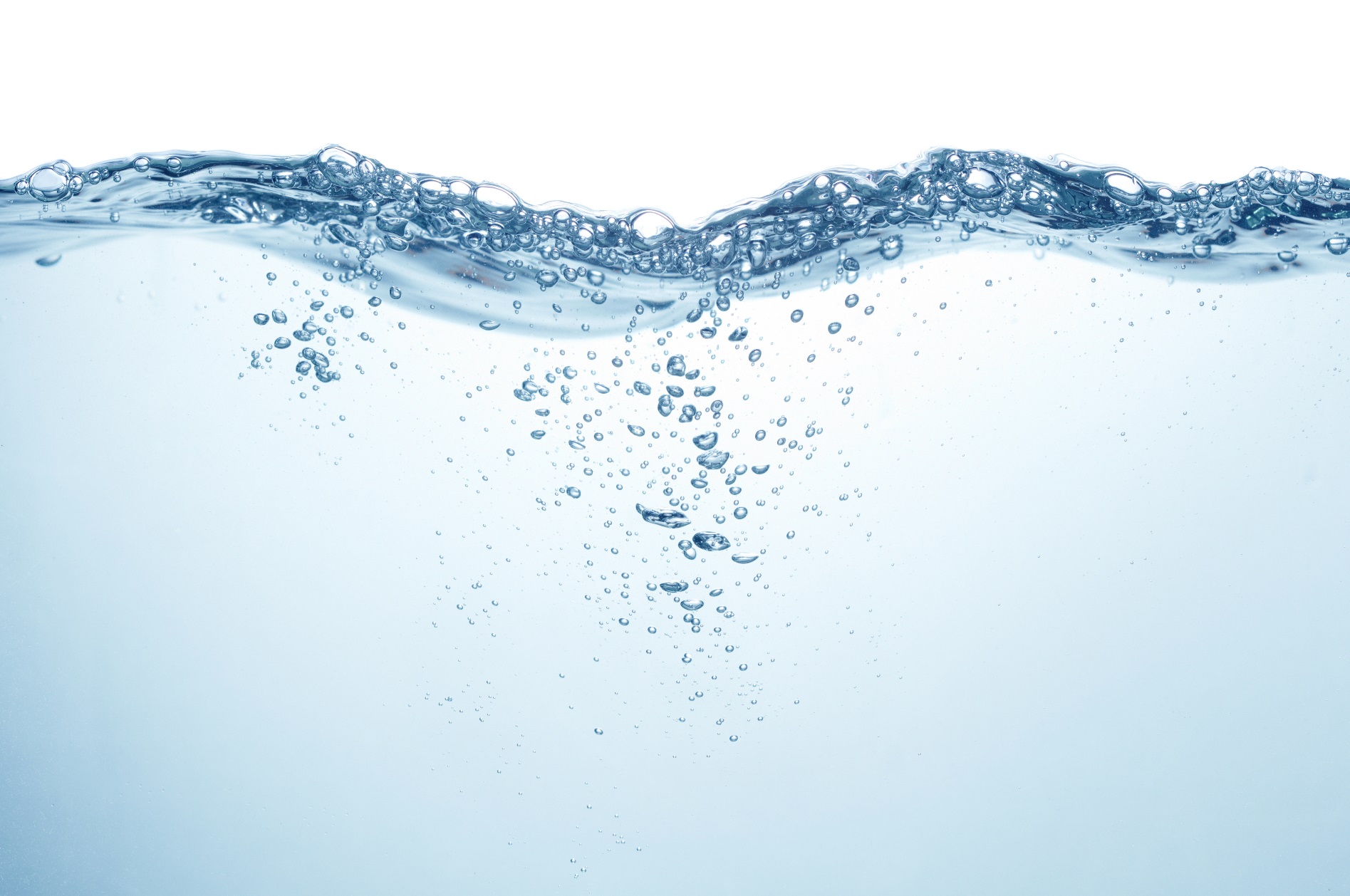 Facility and Water Management TeamTable 2. Water Management Team ExampleEnvironmental Risk AssessmentTable 3. Inventory of System Components (edit, add, or delete as needed)**Information about water features will be completed in later sections.Table 4. Users of Water (edit, add, or delete as needed)Process Flow DiagramFigure 4. Example of a schematic drawing of a facility water delivery 	system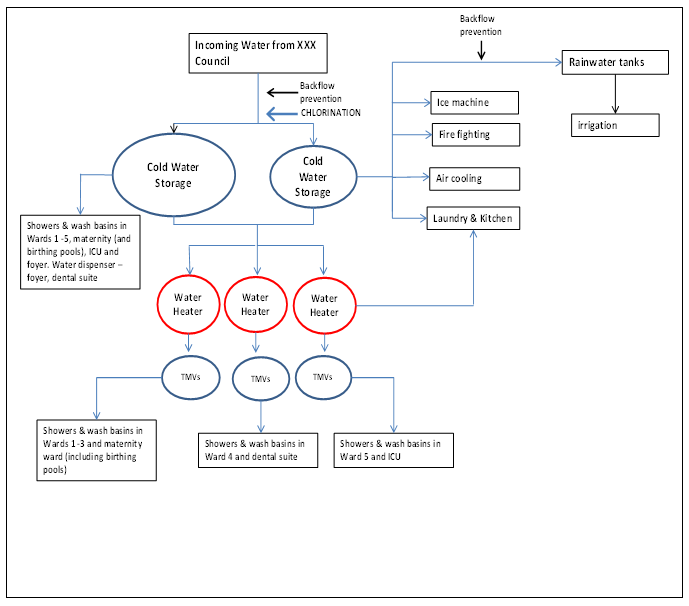 Figure 5. Example of a simple schematic water system for a single building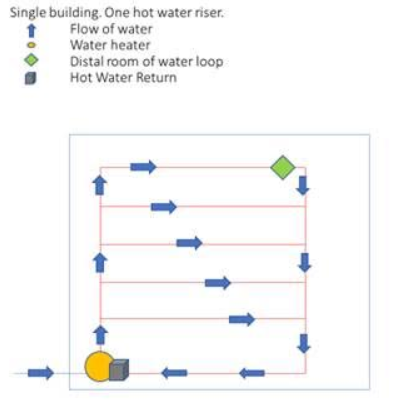 Figure 6. Example of a schematic drawing of a building water system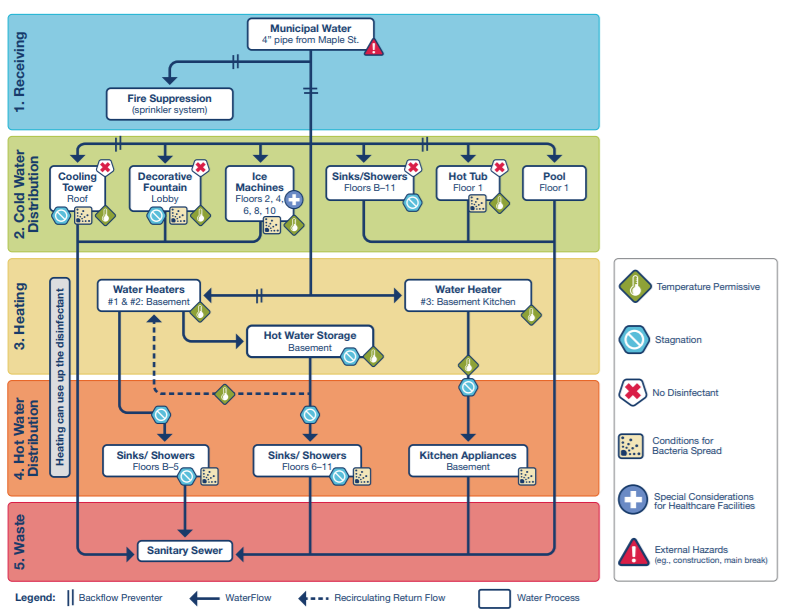 Hazard Identification and ResponseTable 5. Potential Hazardous EventsTable 6. Example of Hazard Analysis Table for Potable/Non-Potable Water (add, edit, or delete as needed)*Please reference Module B, Step 3 of CDC’s PreventLD Training for more thorough explanations of how to create and use this tableTable 7. Example of Hazard Control Table for Potable/Non-Potable Water (add, edit, or delete as needed)*Please reference Module C, Step 4 from CDC’s PreventLD Training for more information about this tableTable 8. Example of Risk Characterization of Healthcare Facility Table (add, edit, or delete as needed)*Please reference Module C, Step 4 from CDC’s PreventLD Training for more information about this tableTable 10. Example of Environmental Testing (add, edit, or delete as needed)Table 11. Example of Incident Response Procedures (add, edit, delete as needed)Table 12: Recreational Water Facility General InformationTable 13: Recreational Water Facility Assessment*Explanation of items can be found at https://www.cdc.gov/mahc/pdf/mahc-aquatic-facility-inspection-report-cheat-sheet.pdfTable 14: Water Quality ReadingsRecreational Water Risk Assessment Interpretation	Numeric Inspection Score: _______________Add up all of the points of inspected items found to be in compliance to calculate total compliance points.Add up all points of inspected items found to not be in compliance to calculate total non-compliance points.Do not add points of inspected items that are not applicable (N/A) or not observed (N/O).Divide total compliance points by the sum of total compliance points and total non-compliance points.Numeric Inspection Score % = (total compliance points) / (total compliance points + total non-compliance points)	Grading System (circle score)		A= 95-100%		B= 85-94%		C= 75-84%		D= 65-74%		F= 64% or lessGeneral BuildingTable 17: Construction/Water Service Event DocumentationTable 18: Facility Building Description (add, edit, or delete as needed)*Refer to Water Features section of template on page 40, to further describe these featuresTable 19: Source Water (add, edit, or delete as needed)Table 20: Hot Water System Description Example (add, edit, or delete as needed)Table 21: Potable Water System Monitoring ExampleTable 22: Potable Water System Monitoring Frequency ExampleTable 23: Potable Water System Monitoring LogTable 24: Supplemental Disinfection System Description ExampleMulti-Unit Buildings (Apartments, Hotels, Dorms, Healthcare facilities with overnight stays, etc.)Table 25: Example of Protocols for Vacant or Unoccupied Rooms (add, edit, or delete as needed)	Staff Responsible: ______________________Table 26: Example of Activity Log for Flushing Vacant/Unoccupied Rooms (add, edit, or delete as needed)Table 27: Example of Multi-Unit Building Description (add, edit, or delete as needed)Healthcare FacilitiesTable 28: Healthcare Facility Contacts (add, edit, or delete as needed)Table 29: Healthcare Facility Characteristics ExampleWater FeaturesTable 30: Certified Pool Operator InformationTable 31: Recreational Water – Internal Maintenance StaffTable 32: Recreational Water – External ConsultantsBriefly describe the daily duties of the pool operator including testing, maintenance, and upkeep:____________________________________________________________________________________________________________________________________________________________________________________________________________________________________________________________Briefly describe the weekly duties of the pool operator including testing, maintenance, and upkeep:____________________________________________________________________________________________________________________________________________________________________________________________________________________________________________________________Table 33: Recreational Water Feature Descriptions ExampleTable 34: Acceptable Regulatory Ranges and Limits (varies by state)*Check state and local regulations to determine required limits, if stated, and input into table**Recommended limits based on Model Aquatic Health Code (MAHC)Table 35: Example of Daily Testing Log (add, edit, or delete as needed)*Check your jurisdiction’s regulatory requirements to determine the required frequency at which testing needs to occur. This often changes depending on the source (pool vs hot tub)Table 36: Example of Weekly Testing LogTable 37A: Cooling System Responsible Person (Daily Oversight)Table 37B: Cooling System Qualified Person (Inspection/Guidance)Table 37C: Cooling System Cleaning/Chemical Application PersonTable 37D: Cooling System Other (environmental consultant…etc)Table 38: Cooling System Key ParametersFigure 7: Example of Cooling Tower Schematic Drawing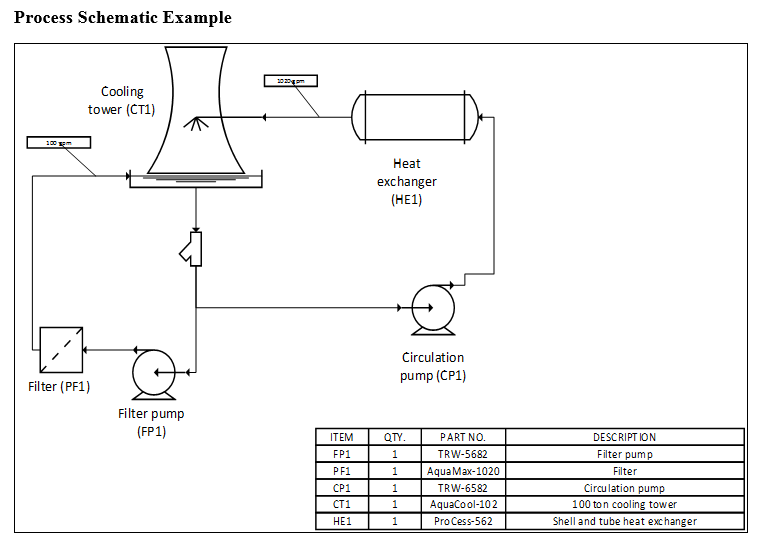 Table 39: Daily Cooling System Treatment SpecificationsTable 40: Detailed Cooling System Treatment DescriptionTable 41: Cooling System Recirculating SystemTable 42: Cooling System Hyperhalogenation DisinfectionTable 43: Cooling System Monitoring Plan DescriptionTable 44: Cooling System Water Quality Parameter Monitoring (add, edit, or delete as needed)Table 45: Cooling System Bacteriological Indicator Sampling	Will heterotrophic plate count (HPC) be used as	a bacteriological indicator? (circle)	If yes, complete the table below:Table 46: Cooling System Legionella Testing	Will Legionella culture testing be performed? 		Yes 		No	If yes, complete the table below:Table 47: Cooling System Activity FrequencyTable 48: Daily Cooling System Water Quality Parameter Log	Monitoring Person: _______________________________	Month, Year: ____________________________Table 49: Cooling System Routine Monitoring Checklist	Inspection Staff: ___________________________	Date (MM/DD/YYYY): _______________________Table 50: Cooling System Compliance Inspection Checklist	Inspection Staff: ________________________________	Date (MM/DD/YYYY): ____________________________Table 51: Decorative Water Feature Maintenance ProtocolsTable 52: Decorative Water Feature Legionella Testing	Will Legionella culture testing be performed?			Yes		No	If yes, complete the table below:Table 53: Decorative Water Feature Monitoring Log	Monitoring Person: _______________________________	Week, Month, Year: ____________________________Table 54: Ice Machine DescriptionTable 55: Ice Machine Maintenance ProtocolsTable 56: Ice Machine Maintenance Checklist (add, edit, or delete as needed)Respiratory Therapy Use ChecklistStaff performed hand hygiene before and after respiratory care or contact with respiratory equipmentStaff used appropriate PPE before and during use of respiratory equipmentOnly sterile solutions are used, such as sterile water or salineSingle dose nebulizer vials are used for only one residentIf multi-dose nebulizer vials are used for more than one resident, vials are dated when initially accessed, stored appropriately, and do not enter the immediate resident treatment areaClean, working suction equipment is available to a source of emergency power and is available for immediate useTable 57A: Respiratory Therapy Use, Respiratory Aerosolized Care (nebulizer, inhaler)Table 57B: Respiratory Therapy Use, OxygenTable 57C: Respiratory Therapy Use, Mechanical Ventilation or TracheostomyAppendix A: environmental sampling & testing				Sampling Supplies ChecklistSterile plastic 1 L bottles. (Glass bottles are not recommended, due to risk of breakage during transport.)Sterile plastic 15 mL screw top tubes (with a tube rack) for biofilm swabs.Disposable dacron/polypropylene-tipped swabs with wooden or plastic stems. Do NOT use cotton-tipped swabs as they inhibit Legionella growth.Test tube/bottle labels0.1N solution of sodium thiosulfate (Na2S2O3) (15.81 g/L in distilled water, filter sterilize, replace every 12 months).Pipettes and bulbs for adding 0.5 mL of 0.1N sodium thiosulfate solution into 1 L water samples.Sterile plastic 500 mL or 1 L bottle for testing chlorine level, pH, and temperature.pH test kit.Chlorine test kit sensitive enough to detect chlorine level below 1 ppm and up to 100 ppm (may need two kits). Free chlorine may be measured when it is known that chlorine is the method of disinfection (as opposed to monochloramine, bromine, or another disinfectant). Other, measure total chlorine.Thermometer.Sample data sheet (example below) and pens/sharpies.Large cooler, preferably with wheels. A 70 quart (66.2 L) horizontal cooler (a standard large picnic cooler) should fit twenty-five 1 L bottles, twenty-five 15 mL plastic tubes for biofilm swabs, thermometer, pH, and chlorine test kits. For sampling of a larger facility (60-100 samples total), a second cooler that holds nothing but bottles, swabs, and tubes may be needed. The cooler may be packed ahead of time and stored at ambient temperature for an unlimited time as long as the sodium thiosulfate is replaced every 12 months.If cooler is being mailed you will also need tape and scissors for sealing the cooler.Biohazard waste bags for collecting trash.Gloves.N95 respirator. These are appropriate when sampling cooling towers if the fans cannot be turned off, or in enclosed spaces with an aerosol-generating device that cannot be turned off. Respirators must be used in accordance with a comprehensive respiratory protection program, which includes fit testing. Training, and medical clearance ahead of their use (see OSHA standard 29 CFR 1910.134). For more information about N95 respirators, visit the National Institute for Occupational Safety and Health (NIOSH) website.Other (specify): ____________________________________________________________________________________________________________________________________________________________________________________________Table 59: Example Sample Data Collection Sheet (add, edit, or delete as needed)Appendix B: Mitigation and remediationTable 60: Example of Building Water System Superheating or Heat and Flush MonitoringTable 61: Example of Building Water System Hyperchlorination MonitoringTable 62: Example of Recreational Water Hyperchlorination MonitoringTable 63: Example of Cooling System Mitigation MonitoringAppendix C: Glossary of common termsAnalysis of Building Water Systems: the systematic evolution of potentially hazardous conditions associated with each step in the process flow diagrams.At-Risk: any person who is more susceptible than the general population to developing legionellosis because of age, health, medication, occupation, or smoking.Authority Having Jurisdiction: an organization, office, or individual responsible for enforcing the requirements of this standard.Beneficial Occupancy: stage of construction when all or part of a building is to be occupied for the purpose for which it was constructed, whether before or after completion. Building Water Systems: potable and non-potable water systems in the building or on site.Capped Pipe:  any unused water supply pipe fitted with an exterior cap.Centralized Building Water System: any system that distributes water to multiple uses or multiple locations within the building site.Colony Forming Units:  a unit used to estimate the number of viable bacteria or fungal cells in a sample.Control: to manage the conditions of an operation in order to maintain compliance with established criteria.Control Location: a point where a physical, mechanical, operational, or chemical control measure is required.Control Limit: a maximum value, a minimum value, or a range of values to which a chemical or physical parameter associated with a control measure must be monitored and maintained, in order to reduce the occurrence of a hazardous condition to an acceptable level.Control Measure: a disinfectant, heating, cooling, filtering, flushing, or other means, methods, or procedures used to maintain the physical or chemical conditions of water within control limits.Corrective Action: action to be taken to return control values to within established limits when monitoring or measurements indicates the control values are outside of the established control limits. Dead Leg:  areas of a piping system that experience reduced water flow.Designee: the individual designated by the building owner to meet the requirements placed on the owner by ASHRAE 188-2015. Disinfectant: a chemical agent or physical treatment used to kill or inactivate pathogens.Disinfection: the process of killing or inactivating pathogens.Disinfectant Residual: the net amount of a chemical disinfectant remaining in treated water after chemical demand exerted by the water is satisfied.Distal Room:  the last room on a water riser to receive hot water from the water heater.Hazard: Physical, chemical, or microbial agent, such as Legionella, with the potential to cause harm.Hazardous Condition: a condition that contributes to the potential for harmful human exposure to Legionella.Hot Water Return:  the point at which the unused hot water returns to the water heater.HVAC&R: heating, ventilating, air conditioning, and refrigeration.Immunocompromised: a condition describing an individual who has increased susceptibility to infections due to existing human disease, medication regimens, or other types of medical treatment. (See At-Risk)Legionella: the name of the genus of bacteria that was subsequently identified as the causative pathogen associated with the 1976 outbreak of disease at the American Legion convention in Philadelphia. Legionella are common aquatic bacteria found in natural and building water systems, as well as in some soils.Legionellosis: the term used to describe Legionnaires’ disease, Pontiac Fever, and any illness caused by exposure to Legionella bacteria.Mitigation:  steps taken to minimize bacteriological contamination in water systems.Monitoring: conducting a planned sequence of observations or measurements of the physical and chemical characteristics of control measures. Multiple Housing Units: a classification of housing where multiple separate housing units for residential and commercial inhabitants are contained within one building or several buildings within one complex. Non-potable: water that is not safe for drinking or for personal or culinary use and that has the potential to cause harmful human exposure to Legionella bacteria.Parts Per Million (ppm):  the measurement of the mass of a chemical or contaminate per unit volume of water.Process Flow Diagram: a step-by-step drawing of a building water system that includes the location of all water processing steps — including but not limited to conditioning, storing, heating, cooling, recirculation, and distribution — that are part of the building water systems. Potable-Water System: a building water distribution system that provides hot or cold water intended for direct and indirect human contact or consumption.Program: the water management program. Program Team: the group or individual designated by the building owner or designee to be responsible for developing, implementing, and maintaining the Program. Proximal Room: the first room in water riser to receive hot water from the water heater. Risk: the potential for a hazard, such as Legionella, to cause harm due to exposure. Risk can be high, medium, or low.Risk Management: systematic practices to reduce risk. Testing: conducting a planned sequence of observations or measurements of physical, chemical, or microbial characteristics of water or assess whether conditions throughout building water systems meet the goals set by the Program Team.Verification: initial and ongoing confirmation that the program is being implemented as designed.Water Age- the time it takes for water to travel from a water source to consumers and is influenced by water distribution system flow velocities and pipe lengths.Water Management Program (Program): the risk management plan for the prevention and control of Legionella and other waterborne pathogens associated with building water systems, including documentation of the plan’s implementation and operation.Water Riser: A supply line that provides water to multiple areas in a building.Water Service Disruption: planned or unplanned events that reduce water delivery pressure below 20 psi (140 kPA) and that are caused by, but not limited to, new construction tie-ins; replacement of valves, hydrants, or meters; pumping failures; pipelines breaks; and other system repairs or emergency conditions.Water Use End Points: the points at which water exits from all potable and non-potable building water systems, fixtures, and equipment.Appendix D: Incident report templateThis table is used to:Capture recent changes to the facility’s potable water system or water features, as well as near-by events that may have caused a disruption to the water systemReport notable incidents, including Legionella sampling exceedances and legionellosis casesLegionella Incident ReportPlease keep this form for your records and/or submit to [your local health department] if required.Date:Incident Type (check all that apply)□ Legionella in potable water system□ Legionella in cooling tower□ Legionella in water feature□ 1 or more cases of legionellosis associated with facilityPlease provide a short text description of the incident:Factors that may have contributed to the incident (check all that apply):□ Disruption to the public water supply (e.g. upstream fire, construction, etc.)□ Disruption to the building/feature water system (changes in water temperature, residual,      etc.)□ Changes in equipment maintenance□ Inadequate maintenance protocol□ Contamination of water system□ Other (please describe):Appendix E: Selecting a water management consultant	BackgroundYou may consider working with one or more Legionella consultants in creating or improving your water management program. Deciding whether to work with consultants at all, and if so, the exact type and number of consultants you decide to use, will depend on your situation and the consultant’s area of expertise.	ConsiderationsLevel of experienceWhat kind of Legionella-specific experience do the employees of this company have?Do the employees have appropriate training in critical fields (engineering, environmental health or industrial hygiene, water treatment, plumbing, microbiology)?Does the company have Legionella-specific experience with a facility of your size/type?Do they have experience with water system remediation, implementation of water management programs to prevent Legionnaires’ disease, or both?		Laboratory expertiseIs the laboratory they use accredited for environmental testing?Is the lab ELITE certified?Does it participate in a proficiency testing program for Legionella?What kind of environmental testing for Legionella does their laboratory use?Does their laboratory perform culture for Legionella, which is particularly important following remediation to ensure adequacy of the remediation progress?Does their laboratory perform PCR testing for Legionella which can be useful in quickly identifying areas of contamination?What level of identification (species/serogroup) can their laboratory perform?Is their laboratory willing to save samples and isolates and share them with public health laboratories if requested during an outbreak investigation?		Environmental assessment expertiseHow much experience does the company have with environmental assessments and/or sampling for Legionella?Can they describe situations where they performed an environmental assessment and/or Legionella sampling in a facility of your size/type?		Remediation expertiseHow frequently does the company provide remediation services and can they describe situations where they remediated Legionella from a building water system in a facility of your size/type?Can the company discuss the benefits and challenges associated with multiple approaches to remediation?		Water management expertiseHow much experience does the company have creating water management programs compliant with industry standards for a facility of your size/type?What level of support does the company provide with creation and implementation of water management programs?What is the spectrum of services they offer once the water management program is established?		Knowledge of codes, standards, and regulationsDoes the company have previous experience working in your state and/or jurisdiction?How familiar is the company with state and local building codes in your jurisdiction, water treatment regulations, healthcare accreditation and survey requirements, and public health reporting requirements?Local building code officials or your health department may be good resources for knowledge about existing codes, standards, and regulations.		Potential conflicts of interestDoes the company have interest in promoting specific services or products?Appendix F: Standards, regulations, and guidanceASHRAE 188-2015, Legionellosis: Risk Management for Building Water Systems	Summary: Establishes minimum legionellosis risk management requirements for building water 	systems.	Link: https://www.ashrae.org/technical-resources/standards-and-guidelines/guidance-on-	reducing-the-risk-of-legionellaASHRAE 12-2000, Minimizing the Risk of Legionellosis Associated with Building Water Systems	Summary: Provides information and guidance in order to minimize Legionella contamination in 	building water systems.	Link: https://www.ashrae.org/technical-resources/standards-and-guidelines/guidance-on-	reducing-the-risk-of-legionella	VA DIR 1061, Prevention of Healthcare-Associated Legionella Disease and Scald Injury from Potable Water Distribution Systems	Summary: Establishes policy for the prevention and control of healthcare-associated Legionella 	disease in VHA-owned buildings in which patients, residents, or visitors stay overnight.	Link: https://www.va.gov/VHApublications/ViewPublication.asp?pub_ID=3033WRF Project No. 4664, Customer Messaging on Opportunistic Pathogens in Plumbing Systems	Summary: A series of messages for the water community to use when communicating with 	different audiences about Legionella in building water systems. Also includes recommendations 	for the best practices of reaching various audience segments, along with samples of each tactic.	Link: http://www.waterrf.org/PublicReportLibrary/4664.pdf	CDC PreventLD Training, Preventing Legionnaires’ Disease: A Training on Legionella Water Management Programs	Summary: Online training aiming to outline how to reduce risk for Legionella in facilities through 	water management programs that align with industry standards such as ASHRAE 188-2015.	Link: https://www.cdc.gov/nceh/ehs/elearn/prevent-LD-training.html	CDC Developing a Water Management Program to Reduce Legionella Growth and Spread in Buildings: A Practical Guide to Implementing Industry Standards	Summary: Toolkit designed to help develop and implement a water management program to 	reduce risk for growing and spreading Legionella in building water systems.	Link: https://www.cdc.gov/legionella/downloads/toolkit.pdf	Appendix G: ResourcesASHRAE. Legionellosis: risk management for building water systems. ASHRAE standard 188. Atlanta, GA: ASHRAE; 2015.ASHRAE. Minimizing the Risk of Legionellosis Associated with Building Water Systems. ASHRAE standard 12. Atlanta, GA: ASHRAE; 2000.CDC. Developing a Water Management Program to Reduce Legionella Growth and Spread in Buildings: A Practical Guide to Implementing Industry Standards. Atlanta, GA. 2017.CDC. Disinfection of Hot Tubs that Contain Legionella. Atlanta, GA.CDC. Environmental Legionella Isolation Techniques Evaluation (ELITE) Program. Atlanta, GA.CDC. Model Aquatic Health Code (MAHC): An All-Inclusive Model Public Swimming Pool and Spa Code. Atlanta, GA.CDC. Preventing Legionnaires’ Disease: A Training on Legionella Water Management Programs (PreventLD Training). Western Region Public Health Training Center, University of Arizona. 2018.Centers for Medicaid & Medicare Services. Requirement to reduce Legionella risk in healthcare facility water systems to prevent cases and outbreaks of Legionnaires’ disease (LD) [Memorandum dated June 2, 2017]. Baltimore, MD: US Department of Health and Human Services, Centers for Medicaid & Medicare Services, Center for Clinical Standards and Quality/Survey & Certification Group; 2017.Council of State and Territorial Epidemiologists. Public health reporting and national notification for legionellosis. Position statement no. 09-ID-45. Atlanta, GA: Council of State and Territorial Epidemiologists; 2010.Doebbeling BN, Wenzel RP (1987). The epidemiology of Legionella pneumophila infections. Seminars in Respiratory Infections 2:206–21.Fields BS, Benson RF, Besser RE. Legionella and Legionnaires’ disease: 25 years of investigation. Clin Microbiol Rev 2002;15:506–26.Garrison LE, Kunz JM, Cooley LA, et al. Vital Signs: Deficiencies in Environmental Control Identified in Outbreaks of Legionnaires' Disease - North America, 2000-2014. MMWR Morb Mortal Wkly Rep. Jun 10 2016;65(22):576-584.Kanamori H, Weber DJ, Rutala WA. Healthcare outbreaks associated with a water reservoir and infection prevention strategies. Clin Infect Dis 2016;62:1423–35.Mercante JW, Winchell JM. Current and emerging Legionella diagnostics for laboratory and outbreak investigations. Clin Microbiol Rev 2015;28:95–133.Murdoch DR. Diagnosis of Legionella infection. Clin Infect Dis 2003;36:64–9.Queensland Government – Queensland Health. Guidelines for Legionella Control in the operation and maintenance of water distribution systems in health and aged care facilities. Queensland, Australia, 2015.Queensland Government – Queensland Health. Risk management plan for Legionella control in the operation and maintenance of the water systems. Queensland, Australia, 2015.Soda EA, Barskey AE, Shah PP, et al. Vital Signs: Health Care–Associated Legionnaires’ Disease Surveillance Data from 20 States and a Large Metropolitan Area — United States, 2015. MMWR Morb Mortal Wkly Rep 2017;66:584–589.The Water Research Foundation. Customer Messaging on Opportunistic Pathogens in Plumbing Systems (Project No. 4664). 2018.World Health Organization. Legionella and the prevention of legionellosis. Geneva, Switzerland: World Health Organization; 2007.Appendix h: ContributionsThe following agencies contributed to the creation of this template.Listed in alphabetical orderAppendix i: AcknowledgmentsSpecial recognition for contributions from guiding agencies and use of resourcesAppendix j: Blank environmental risk assessment templateWater Management TeamInventory of System ComponentsProcess Flow Diagram       [insert your process flow diagram here]Potential Hazardous EventsHazard Analysis Table for Potable/Non-Potable WaterHazard Control Table for Potable/Non-Potable WaterRisk Characterization of AreasOperational Monitoring Environmental MonitoringEnvironmental Risk Management Program ProceduresIncident Response ProceduresRecreational Water Facility General InformationRecreational Water Facility AssessmentWater Quality ReadingsRecreational Water Risk Assessment Interpretation	Numeric Inspection Score: _______________Add up all of the points of inspected items found to be in compliance to calculate total compliance points.Add up all points of inspected items found to not be in compliance to calculate total non-compliance points.Do not add points of inspected items that are not applicable (N/A) or not observed (N/O).Divide total compliance points by the sum of total compliance points and total non-compliance points.Numeric Inspection Score % = (total compliance points) / (total compliance points + total non-compliance points)	Grading System (circle score)		A= 95-100%		B= 85-94%		C= 75-84%		D= 65-74%		F= 64% or lessAppendix k: Blank water management program templateGeneral BuildingConstruction/Water Service Event DocumentationFacility Building DescriptionSource WaterHot Water System DescriptionPotable Water System MonitoringPotable Water System Monitoring FrequencyPotable Water System Monitoring LogSupplemental Disinfection System Description Multi-Unit Buildings (Apartments, Hotels, Dorms, Healthcare facilities with overnight stays, etc.)Protocols for Vacant or Unoccupied Rooms	Staff Responsible: ______________________Activity Log for Flushing Vacant/Unoccupied RoomsMulti-Unit Building DescriptionHealthcare FacilitiesHealthcare Facility ContactsHealthcare Facility CharacteristicsWater FeaturesRecreational Water FacilitiesCertified Pool Operator InformationRecreational Water – Internal Maintenance StaffRecreational Water – External ConsultantsBriefly describe the daily duties of the pool operator including testing, maintenance, and upkeep:____________________________________________________________________________________________________________________________________________________________________________________________________________________________________________________________Briefly describe the weekly duties of the pool operator including testing, maintenance, and upkeep:____________________________________________________________________________________________________________________________________________________________________________________________________________________________________________________________Recreational Water Feature DescriptionsAcceptable Regulatory Ranges and LimitsRecreational Water Daily Testing LogRecreational Water Weekly Testing LogCooling Systems- cooling towers, evaporative condensers, swamp coolers…etcCooling System Responsible Person (Daily Oversight)Cooling System Qualified Person (Inspection/Guidance)Cooling System Cleaning/Chemical Application PersonCooling System Other (environmental consultant…etc)Cooling System Key ParametersProcess Flow Diagram       [insert your process flow diagram here]Daily Cooling System Treatment SpecificationsDetailed Cooling System Treatment DescriptionCooling System Recirculating SystemCooling System Hyperhalogenation DisinfectionCooling System Monitoring Plan DescriptionCooling System Water Quality Parameter MonitoringCooling System Bacteriological Indicator Sampling	Will heterotrophic plate count (HPC) be used as	a bacteriological indicator? (circle)	If yes, complete the table below:Cooling System Legionella Testing	Will Legionella culture testing be performed? 		Yes 		No	If yes, complete the table below:Cooling System Activity FrequencyDaily Cooling System Water Quality Parameter Log	Monitoring Person: _______________________________	Month, Year: ____________________________Cooling System Routine Monitoring Checklist	Inspection Staff: ___________________________	Date (MM/DD/YYYY): _______________________Cooling System Compliance Inspection Checklist	Inspection Staff: ________________________________	Date (MM/DD/YYYY): ____________________________Decorative Water DisplaysDecorative Water Feature Maintenance ProtocolsDecorative Water Feature Legionella Testing	Will Legionella culture testing be performed?			Yes		No	If yes, complete the table below:Decorative Water Feature Monitoring Log	Monitoring Person: _______________________________	Week, Month, Year: ____________________________Ice MachinesIce Machine DescriptionIce Machine Maintenance ProtocolsIce Machine Maintenance ChecklistMedical Devices- respiratory therapy equipmentRespiratory Therapy Use ChecklistStaff performed hand hygiene before and after respiratory care or contact with respiratory equipmentStaff used appropriate PPE before and during use of respiratory equipmentOnly sterile solutions are used, such as sterile water or salineSingle dose nebulizer vials are used for only one residentIf multi-dose nebulizer vials are used for more than one resident, vials are dated when initially accessed, stored appropriately, and do not enter the immediate resident treatment areaClean, working suction equipment is available to a source of emergency power and is available for immediate useRespiratory Therapy Use, Respiratory Aerosolized Care (nebulizer, inhaler)Respiratory Therapy Use, OxygenRespiratory Therapy Use, Mechanical Ventilation or TracheostomyPurpose and UseLegionnaires’ disease is a serious illness that often results in hospitalization, and sometimes death, of many people throughout the United States every year. In the June 2016 Vital Signs article, CDC stated that 9 out of 10 Legionnaires’ disease outbreaks could have been prevented with better water management programs. Over the last few years water management programs have become a prevailing industry standard, with resources like ASHRAE 188 and VA DIR 1061 making headway as reference material. Many types of facilities could benefit from the implementation of a water management program that identifies areas or devices in the building where Legionella might grow or spread to people. This template will help you develop and implement a water management program to reduce your facility’s risk for growing and spreading Legionella. How to Use This TemplateWhether you are starting from scratch or looking to improve your existing water management program, this template is designed to be a tool for you to use as it fits best to your facility. Creating a water management program is never a one-size-fits-all situation, so not all sections of the template will be relevant to your facility. The first thing to know is that if you feel like this is something you may not be able to tackle on your own, review the “Selecting a Water Management Consultant” document in Appendix E so you can know how to hire the best consultant to fit your needs. You can also go through CDC’s online PreventLD training and CDC’s Water Management Program Toolkit before you get started on your own template so you have a better idea of how it works.Throughout the template you will find tables that include examples of information. In Appendix H you will find a completely blank template. It is recommended to read through the template looking at the background information, and then use the blank template to complete for your facility. All of the tables that are included can be edited so you can add/delete rows and columns as you see fit. All of the material presented in the blue boxes is informative or background, while the fillable tables will be below that information. You may also find it beneficial to contact your local or state jurisdiction to identify specific regulations or requirements that will affect the content of your program, such as Legionella testing or reporting requirements, cooling tower maintenance requirements, or healthcare facility requirements. ContentsLegionella and LegionellosisEtiologic agentSpectrum of clinical disease and risk factorsDiagnosis and treatmentNational epidemiologic trendsCase definitionFacility and Water Management TeamEnvironmental Risk AssessmentSystem Descriptions/Inventory of system componentsProcess flow diagramHazard identificationHazard analysis and controlEnvironmental testingIncident response proceduresRecreational water risk assessmentGeneral BuildingConstruction/Water Service EventsBuilding DescriptionSource Water DescriptionPotable Water SystemSupplemental disinfection systemMulti-unit BuildingsVacant Room ProtocolsMulti-Unit Building DescriptionHealthcare FacilitiesContact informationFacility CharacteristicsWater FeaturesRecreational water facilitiesCooling systems (i.e. cooling towers)Decorative water displaysIce machinesMedical devices (I.e. CPAP, BiPAP, nebulizers)AppendicesEnvironmental Sampling and TestingWater samplingSampling supplies checklistWater sampling sitesSample data sheetSampling protocolsEnvironmental testingMitigation and RemediationPotable Water – Heat and FlushPotable Water – SuperheatingPotable Water – HyperchlorinationPotable Water – Point-of-Use FiltersPhysical Features DisinfectionRecreational WaterCooling TowersGlossary of common termsIncident report templateSelecting a water management consultantStandards, regulations, and guidanceResourcesContributing agenciesAcknowledgmentsBlank environmental risk assessment templateBlank water management program templatePage11345578812141620212226272828293132323435353637374355575861616162636667697070717273737475778081838485868797Etiologic AgentLegionellosis (Legionnaires’ disease and Pontiac fever) is caused by Legionella, a gram-negative bacteria commonly found in natural freshwater environments (e.g. lakes and streams), most often in warm water (77-108°F). Numerous species and subtypes of Legionella have been identified, however Legionella pneumophila serogroup 1 causes approximately 80% of cases of human disease.The bacteria can become a health concern when they grow and spread in human-made building water systems. After Legionella grow and multiply in a building water system, water containing Legionella then has to spread in droplets small enough for people to breathe in. People can get legionellosis when they breathe in small droplets of water in the air that contain the bacteria. Less commonly, people can get sick by aspiration of drinking water containing Legionella. This happens when water accidentally goes into the lungs while drinking (i.e., “goes down the wrong pipe”). Legionella spread from person-to-person is not a meaningful route of transmission. Human-made water systems that can transmit Legionella include:Showerheads and sink faucetsCooling towers (structures that contain water and a fan as part of centralized air cooling systems for building or industrial processes)Hot tubs that aren’t drained after each useDecorative fountains and water featuresHot water tanks and heatersLarge plumbing systemsOf note, home and car air-conditioning units do not use water to cool the air, so they are not a risk for Legionella growth.Legionella bacteria can grow in biofilm found in premise plumbing and associated devices, and may not be eradicated by the chlorination used to purify domestic water systems (Figure 1). Low and even non-detectable levels of the organism can colonize a water source and grow to high concentrations under the right conditions.Figure 1.Cross-section of pipe containing biofilm and Legionella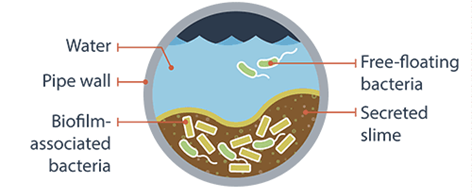 Image from: https://www.cdc.gov/legionella/wmp/overview/growth-and-spread.htmlWater conditions that tend to promote the growth of Legionella include:Stagnation, low water flowTemperatures between 68° - 122°F (optimal range 95° - 115°F)pH between 5.0 and 8.5Sediment, that can promote growth of commensal microfloraGrowth of micro-organisms including algae, flavobacteria, and Pseudomonas, which supply essential nutrients for growth of Legionella or harbor the organism (amoebae, protozoa).Figure 2. Legionella in building water systems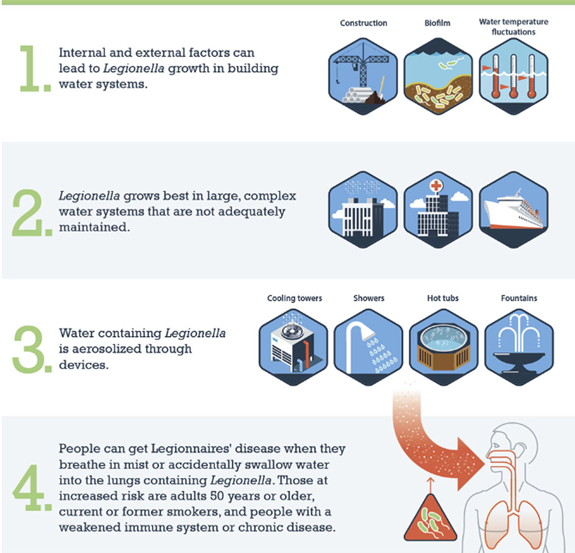 Image from: https://www.cdc.gov/legionella/infographics/legionella-affects-water-systems.htmlSpectrum of Clinical Disease and Risk FactorsInfection with Legionella bacteria can cause three distinct clinical presentations:Legionnaires’ disease (Legionella pneumonia)Symptoms: fever, myalgias, cough, shortness of breath, clinical or radiographic evidence of pneumonia; associated nausea, vomiting, diarrhea, headache or confusion may be presentIncubation period: 2–10 days (average 5–6 days)Outcome: hospitalization is common; case-fatality rate is 10% (25% for healthcare-associated cases)Pontiac feverSymptoms: fever, chills, headache, myalgia, fatigue (NO respiratory symptoms or radiographic evidence of pneumonia)Incubation period: 24–72 hoursOutcome: self-limited illness; case-fatality rate is extremely lowExtra-pulmonary infectionSymptoms: variable, depending on location of infection; myocarditis and pericarditis, sinusitis, septic arthritis, cellulitis and others have all been reported in the medical literatureIncubation period: variableOutcome: variable; extremely rareMost healthy people exposed to Legionella do not get sick. People at increased risk of infection from Legionella include:People 50 years or olderCurrent or former smokersPeople with a chronic lung disease (like chronic obstructive pulmonary disease or emphysema)People with weak immune systems or who take drugs that weaken the immune system (like after a transplant operation or chemotherapy)People with cancerPeople with underlying illnesses such as diabetes, kidney failure, or liver failureDiagnosis and TreatmentPossible laboratory tests to confirm the diagnosis of legionellosis include a positive urine antigen, culture, direct fluorescent antibody (DFA) staining of respiratory samples and tissue, PCR assays of urine, respiratory samples, or blood (Table 1). Serologic tests of antibodies are only diagnostic with a 4-fold or greater rise in antibody titer in paired (acute and convalescent) antibody tests collected 4-8 weeks apart. Serologic testing is not recommended for clinical or public health purposes because of the delay inherent in convalescent testing.The preferred diagnostic tests for legionellosis are culture of lower respiratory secretions (e.g., sputum, bronchoalveolar lavage) on selective media (Buffered Charcoal Yeast Extract Agar [BCYE]) and the Legionella urinary antigen test. Best practice is to obtain both sputum culture and the urinary antigen test concurrently, ideally before antibiotic administration (antibiotics should not be delayed to facilitate specimen collection). The urinary antigen test may detect Legionella infections for days to weeks after treatment.Table 1. Available diagnostic tests for Legionella infection1Sensitivity for Legionella pneumophila serogroup 1 (Lp1)National Epidemiologic TrendsThe incidence of legionellosis has grown by nearly five and a half times since 2000, with approximately 7,500 cases reported in 2017 (Figure 3). However, because Legionnaires’ disease is likely underdiagnosed, this number likely underestimates the true incidence.Figure 3. Incidence of legionellosis (number of cases per 100,000 persons) in the United States from 2000-2017.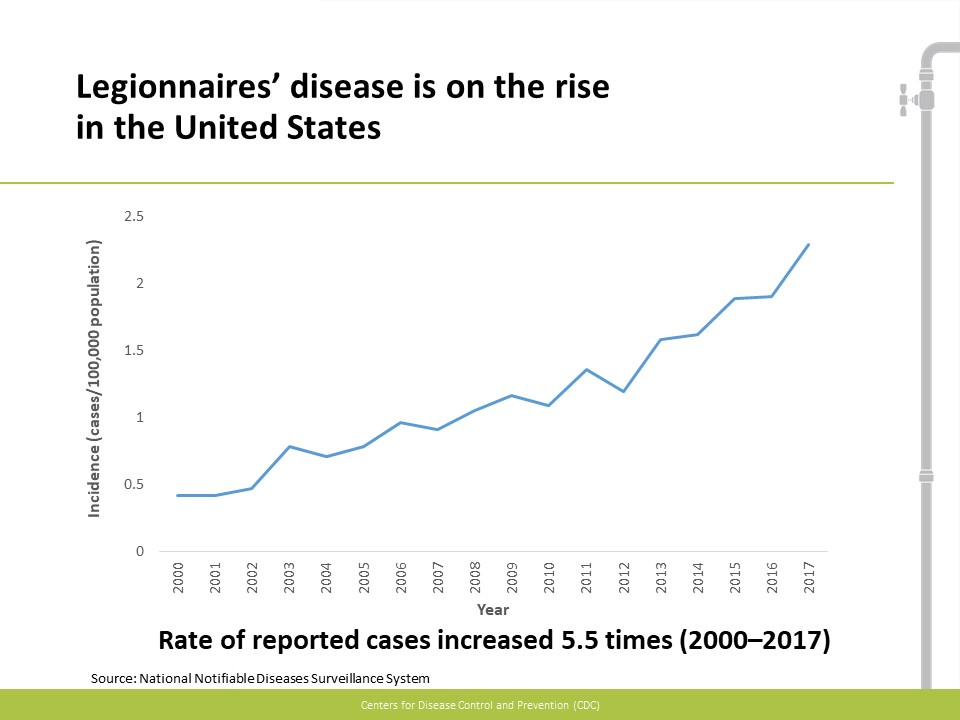 Image from: https://www.cdc.gov/legionella/images/national-incidence.jpgCase Definition - LegionellosisPlease click the link to find the most recently updated version of the case          definition for legionellosis.Summary of Actions:Nominate water program management team membersThose who might be a part of your water management team could include building manager/administrator, maintenance or engineering, infection preventionist, clinician with expertise in infectious disease, risk management/safety officers, state or local public health, certified industrial hygienists, environmental health specialist, and microbiology expert. Identify a team leader or team hierarchyRecord why team members have been selected to participate in Legionella risk management.Clearly articulate the responsibilities of each member of the water management team.All information about the Water Management Team should be noted in Table 2.NameOrganizationPositionLegionella Risk Management ResponsibilitiesPhone NumberEmail AddressEnvironmental Risk AnalysisSummary of Actions- (fill out in Table 3 below)Gather information on the water supply system.Gather information on the water uses and users within the facility.Describe the system (including treatment).Discuss the quality of incoming water.Identify hazards associated with the facility’s water supply system.  These areas may include areas where:Medical procedures may expose patients to water droplets, such as hydrotherapy.Patients are more vulnerable to infection, such as bone marrow transplant units, oncology floors, or intensive care units.Identify existing control measures.Perform environmental risk assessment.System Description/Inventory of System ComponentsUses of Water- (fill out in Table 3 below)Drinking and food preparation (includes water being fed into ice machines and water/soda dispensers)Clinical uses such as dialysis, hydrotherapy, dental chairs, birthing tubs, and cardiac bypass unitsShowers/sinksToilet flushingLaundrySprinklers (fire suppression and irrigation)Decorative fountainsHeating or cooling units (cooling tower, swamp cooler, humidifier)Recreational water (pool, hot tub)Users of Water- provide details about the people who use the water in your facility (fill out in Table 4 below)Facility population/number of bedsClinical functions (maternity, intensive care)Specialist functions (dental)Residential functions (number of residents)Incoming Water- provide details of incoming water, both potable and non-potable (fill out in Table 3 below)What is the source of the incoming water (e.g. bore, surface, rainwater)?What treatment processes (filtration, chlorine/monochloramine disinfection) does the incoming water undergo before entry into the facility?Where are the entry points for the incoming water into the facility?How reliable is the incoming water?Are there often water shut offs, loss of pressure, burst pipes...etc.?Is the water treated within your facility, like a secondary disinfection system?Is there an emergency supply of water like in water storage tanks?What is the source and quality of this water?Quality of Incoming Water- Describe the typical water quality characteristics of the incoming water (fill out in Table 3 below)Disinfection residual in the water entering the facilityTemperaturepHBacteriological qualitySystem ComponentCharacteristicDetailsHot water heater(s)NumberHot water heater(s)LocationHot water heater(s)CapacityHot water heater(s)Type of heatinge.g. solar, gas, instantHot water heater(s)Max temperatureHot water heater(s)Average temperatureHot water heater(s)Age of unitsCold water storages(s)NumberCold water storages(s)LocationCold water storages(s)CapacityCold water storages(s)Materiale.g. concrete, steel, plasticCold water storages(s)Water age (time since disinfection)Incoming water treatmentCompany namee.g. water utility companyIncoming water treatmentSourcee.g. reservoir, pond, rainwaterIncoming water treatmentDisinfection typee.g. chlorine, monochloramineFacility water treatmentTypee.g. chlorine dioxideFacility water treatmentLocationFacility water treatmentDose rate (if chemical treatment)e.g. X mg/LFacility water treatmentTarget residual at most distal point in water system (if chemical treatment)e.g. X mg/LPipeworkAgePipeworkMaterialPipeworkType and extent of insulationPipeworkNumber of dead legs and their locationsPipeworkAreas of low flowPipework% of pipework that is accessibleHot water outletsNumber, type, and locatione.g. 5 sinks and 5 showers in 1st floor bathroom,Hot water outletsNumber, type, and location2 sinks in kitchen, 2 sinks in 2nd floor bathroom,Cold water outletsNumber, type, and locationCold water outletsNumber, type, and locationCold water outletsNumber, type, and locationWarm water outletsNumber, type, and locationWarm water outletsNumber, type, and locationTMVs and tempering valvesType, number, age, and locationTMVs and tempering valvesDistance from outletsTMVs and tempering valvesDate of last serviceTMVs and tempering valvesAccessibilityTMVs and tempering valvesMaximum temperature at outletOther componentsIce machinesOther componentsCooling towersOther componentsFire suppression systemOther componentsIrrigation systemOther componentsHydrotherapy/birthing tubsOther componentsDecorative water fountainBackflow preventionNumber and locationBackflow preventionDate of last inspectionDescriptionEstimated Daily NumberEx: StaffEx: 10 staff membersEx: ResidentsEx: 20 residentsEx: Guests/VisitorsEx: 50 visitors/dayInsert a flow diagram/schematic drawing/plan of your facility’s water system. This drawing will help you understand how your water system is connected, and which components to account for in Table 3. Below you will find a few examples of schematic drawings for reference.Hazard IdentificationHazard Event IdentificationIdentify the hazards that could affect the water quality within the described water supply system, promoting Legionella colonization and growth, along with their corresponding control measures. Table 5 below lists some examples of potential hazardous events commonly associated with a facility’s water system.System ComponentsEventControl Measure(s)Incoming waterIncoming water contaminationIncoming waterLoss of supplyIncoming waterFailure of backflow prevention deviceSolar preheat systemsWater stored at or below 140 degrees FSolar preheat systemsBooster failureHot water storageHeater failure or under capacityHot water storageBuild up of sludge in tankHot water storageThermal stratificationHot water storageStorage temperature too low (below 140F)Ex: Increased stored water temperatureCold water storageWater stagnationCold water storageContamination of storage tankCold water storageBuild up of sludge in tankCold water storageWater temperature above 68FPipework/plumbingDead legs and capped pipesPipework/plumbingCross connections between potable and non-potable pipesPipework/plumbingDeterioration of insulation (lagging) around pipesPipework/plumbingTMV malfunction or inadequate maintenancePipework/plumbingLong distances between TMVs or tempering valves and outletsPipework/plumbingCorrosion due to deterioration of materialsPipework/plumbingPipe leaks due to agePipework/plumbingHeating of cold water in pipes (>68F)Pipework/plumbingLow flow in recirculating loopsPipework/plumbingLack of accessibility for repairs and maintenanceOutletsPoorly maintained outletsOutletsUnused outletsOutletsFlow restrictorsOutletsAeratorsEx: remove aeratorsOutletsOutlets that hold water after use (e.g. shower heads or hoses)Treatment systemsDosing failureTreatment systemsInsufficient dosingEx: Increase dosing frequencyTreatment systemsRunning out of disinfectantHazard Analysis and ControlTable 5 above helped identify possible hazardous events and control measures for them, but now you will use Tables 6-8 to identify system level risks, additional control measures, and how to categorize risk in your facility.There are three key types of hazard control:Water age and stagnation- stagnation encourages biofilm growth and reduces temperature and level of disinfectant. Minimally used fixtures (emergency water) or irregularly used sources (vacant rooms) can lead to stagnation.Disinfectant- in some buildings, water processes such as heating storing, and filtering, can degrade the quality of water. This can use up the disinfectant in water so any Legionella in the water would now have room to grow.Thermal Control/Temperature Permissive- Legionella grows best from 77-108F, but can grow at temperatures above and below that. Legionella does not begin to die rapidly until 140F. Engineering controls that mix/hot and cold water at fixtures can help reduce risk of scalding while also allowing water in pipes to remain hot enough to reduce risk of Legionella. Table 7 will be used to help classify how your facility will attempt to control hazards identified in Table 6. Table is the Yes answers from “is control at this location essential” from Table 6.In Table 8 you will categorize risk of all areas of your facility. The example used in Table 8 is for a hospital, so the answers for your facility may be much different. These risks are decided individually by your facility. Risk classification can be affected by your facility’s population, location of water fixtures/features exposure to people, and ability to control identified hazards, among others. The levels of risk that are used include:Highest risk areas- these include areas with high risk populations, such as populations of people that are more likely to have known risk factors for Legionnaires’ disease.Higher risk areas- these include areas where people have direct and prolonged exposure to water sources, or where people might be at increased risk for Legionnaires’ disease.Medium risk areas- these include areas where people may have indirect contact or short exposures to water sources.Low risk areas- these include areas where populations may not be at increased risk of developing Legionnaires’ disease and/or where there is no contact with water sources.Potable Water Processing StepPotential Hazard-Microbial-Chemical-PhysicalRisk Characterization (Y/N)Basis for Risk CharacterizationHazard Control Options (at this location)Is control at this location essential (Y/N)?Receiving-Microbial-ChemicalMunicipal water supplyNo, high quality/consistent water supplyWater Quality Report-Screen-Filtration-DisinfectionNoCold Water DistributionHeating-Physical/temp permissive water heater could promote growth of LegionellaYes. Current temp is too low to avoid Legionella growth and spreadReview of weekly water monitoring logs from visual water heater thermostatRaise water heater temperature or replace water heaterYesHot Water DistributionWastewaterPotable Water Processing StepPotential Hazard LocationCritical Limit and Hazard ControlMonitoring MethodMonitoring FrequencyVerification RecordsVerification ProcedureCorrective Action(s)ReceivingCold Water DistributionHeatingWater Heater #1 BasementStore water at or above 140FVisual thermometer on hot water heater or manual readings with digital thermometer3 times per weekIf temp. low, facility maintenance dispatched to investigate and repair; if water heater cannot maintain adequate temperature submit facility budget request for replacement of water heaterHot Water DistributionWastewaterRisk ClassificationRationale for risk classificationHospital inpatient areasOutpatient AreasHighest-risk areaImmunosuppressed hosts reside or cared for in these areasBone marrow transplant, solid organ transplant, hematology, medical oncologyHematology and medical oncology (paediatrics or adult), transplantation, chemotherapy, HIV/AIDSHigher-risk areaPatients with multiple severe comorbidity diseases reside or procedures in areas with water usage and exposureNontransplant ICUs and operating roomsEndoscopy, bronchoscopy, outpatient surgeryMedium-risk areaGeneral medical/surgical patients with no or few comorbidity disease reside, general patient areas, surgical areas, and public areasGeneral medicine and surgical patient care unitsGeneral patient areas, surgical areas, public areasLow-risk areaNon-patient areasWaiting roomsSecretarial and administrative areasEnvironmental testingEnvironmental testing involves the taking of samples for analysis of a particular parameter, such as Legionella testing. The results of the samples confirm that control measures are effective and water quality risk is being managed.All environmental testing results that are outside quality standards or critical limits, and confirmed cases of legionellosis, require responses.Fill out Table 10 below with all the environmental testing undertaken in the facility.ParameterFrequencyLocationLimitReported toOperational response to exceedance of critical limitEX: LegionellaEX: QuarterlySinks1. Check operational measurements, maintenance schedules and structural integrity of system2. Clean and sanitise sink faucets3. Clean pipework4. Hyperchlorinate/superheat systemEX: LegionellaEX: AnnuallyPool1. Check operational records such as daily testing logs.2. Inspect and repair any broken or malfunctioning equipment.3. Scrub jets and water liens to remove algae.4. Replace filter media.5. HyperchlorinateResponding to Detections or CasesSummary of ActionsIdentify measures for responding to Legionella detections and cases in various scenarios.Identifying key people and their responsibilities and authorities when responding to detections or cases (Table 2).Develop written procedures for required actions.Response ProceduresResponse activities, whether they are investigations, remedial action, or stakeholder liaisons, require written procedures detailing how to undertake the required tasks. Complete Table 11 below that matches responses identified in the incident response measure identification process.Some of these responses will be sequential and will require information obtained following the implementation of other proceeding procedures. It may also be useful to prepare flow charts showing the sequence of actions required in various incident scenarios.IncidentResponsesProcedure namee.g. isolated Legionella species detectionWater sampling or system evaluatione.g. Undertaking a Legionella colonisation investigatione.g. isolated Legionella species detectionLocalised partial system decontaminatione.g. Assess and undertake appropriate local partial system decontaminatione.g. single confirmed Legionnaires’ disease case linked to facilityCase activity investigatione.g. Assess potential case exposures during incubation periodRecreational Water Risk AssessmentSummary of ActionsThis section includes qualitative measures of likelihood and consequence to allow you to calculate the level of risk for recreational water sources in your facility. Recreational water risk assessments should be completed at least annually, or more often if information changesCategoryResponseVenue Type (circle one)Pool      Hot tub/Spa     Wading Pool      Water Feature       OtherVenue Size (in gallons)Filter Type (e.g. sand, cartridge)ItemDescriptions (Bold= critical violations)PointsIn ComplianceOut of ComplianceN/AN/O1Skimmers: Weirs and baskets installed; clean and operating; covers in good repair52Water is clear, main drain is visible103Spa temp <=104F104Approved NSF/ANSI Standard 50 DPD test kit55Proper disinfectant level106Proper pH level107Combined chlorine <0.4 ppm58Cyanuric acid <= 100 ppm59Automated feeder operable1010Flow meter present and operating511Recirculation pump: approved, good repair, operating1012Filter: approved, good repair, operating1013Pump strainer: baskets in good condition, not clogged514Filter gauges operable: filter inlet and outlet, strainer, sight glass515Chemicals: labeled, stored safely, secured1016Operator training certification available onsite517Operator inspection daily items: checklist used daily518Operator inspection items: evidence of appropriate steps promptly taken519Chemical records: filled out daily520Chemical records: evidence of appropriate steps taken5Points: add points for all scored categories; for in and out of complianceItemReadingDisinfectantppmpHTotal AlkalinityppmCalcium HardnessppmCyanuric AcidppmWater TemperatureFSummary of ComponentsInventory each building and the water distribution system within them.This includes water sources like decorative water fountains and cooling towers, however you will describe those sources in the relevant chapters further down in the template.Describe and inventory hot water system.This includes written details regarding the proper use of chemicals, records of repairs/alterations, operating times, monitoring, and inspections.Inventory and describe potable water system.This includes identifying dead legs and rubber parts (e.g., diaphragms, gaskets, washers).Establish and implement policy for construction, improvement, or maintenance of water systems to reduce risk of waterborne pathogens.This includes policies regarding dead legs, aerators, thermostatic mixing valves, and other types of equipment.Water System Design RecommendationsRemove all deadlegs and shock absorbers that may act as deadlegs.Replace rubber parts such as washers and expansion tank bladders with antimicrobial parts if available, otherwise replace with synthetic parts.When replacing old fixtures, select washerless version when possible.When replacing shower heads, select all metal versions.Replace or disinfect quarterly at a minimum.Remove aerators if possible to reduce aerosolization of water.If not removed, replace or disinfect according to manufacturer’s guidelines.Install anti-scald (thermostatic mixing) valves on all hot was runs close to each outlet so that water temperatures in the distribution system may be set high enough to control Legionella growth.Remove plumbing that is abandoned or no longer in use to get rid of dead legs.If non-use, install a shut off at the active line and drain the unused plumbing.Replace all check valves between a wet fire sprinkler system and potable water system with Reduced Pressure Zone (RPZ) backflow preventers.Design the hot water distribution system with continuously recirculating loops to minimize stagnation, which promotes microbial growth.Construction and Water Service EventsBe sure to thoroughly document all construction or events (planned and unplanned) that impact the facility’s water system.This includes new construction, plumbing repairs, disruptions to water system (pipe break/shut off), or treatment.Routinely update documentation about constructions and water service events to ensure up-to-date information is available.Use Table 17 below to document each construction/water service event.ComponentResponseName of new or affected buildingDate construction/event beganCompletion date/expected completion dateDate water service began or was restartedRelationship to existing potable water systemEx: New/IndependentEx: Extension of existing systemNumber of stories involvedWas temporary water service provided to the construction area? If yes, explain.Ex: Separate meter used for new constructionWas jackhammering or piledriving used?Did the potable water change in terms of taste and/or color?Before occupying any new/remodeled area, was a commissioning/walk-thru process undertaken?Do you have a Standard Operating Procedure for shutting down, isolating, and refilling/flushing water service areas that were impacted?In the past 6 months, have there been any interruptions of service, potable water malfunctions, or nearby water main breaks or repairs?Building NameEx: Building 1Ex: Building 2Address/Location123 Lincoln StreetYear built1984Number of floors4Number of water risers2Floors per water riser2List water features present*Ex: Ice machine on floor 1 and 2, pool on floor 1, decorative water feature on floor 1Type of cooling system usedEx: cooling towerEx: central ACType of central humidifier usedEx: noneEx: whole building humidifierType of emergency water systemsEx: fire sprinklers, safety shower, eye wash stationEx: noneComponentResponseType of water system usedEx: public, facility-owned well, public-owned wellName of water supplierWater supplier contact informationType of disinfection systemEx: chlorine, monochloramineHas water treatment changed in the last 6 months? If yes, explain.Ex: NoHave there been any pressure drops, boil water advisories, or water disruptions in the past 6 months? If yes, explain.Ex: NoComponentResponseAre cisterns and/or water storage holding tanks used to store potable water before it is heated? If yes, explain.NoIs there a recirculation system? If yes, describe where it runs and delivery/return temperatures if they are measured.NoAre thermostatic mixing valves (TMV) used? If yes, describe where they are located.Yes. TMV’s are located in every sink faucet.Type of systemEx: instantaneous heater, hot water heater, solar heating…etc.Describe the manufacturer details about the system. Include manufacturer, serial number and date of installation.Total capacity    gallonsUsual temperature setting145oFWhat is the maximum hot water temperature at the point of delivery permitted by state/local regulations?Ex: 120oFAre hot water temperatures ever measured at the points of us? If yes, use Table 23 to record.YesComponentResponseAre cold water temperatures ever measured at the points of use? If yes, use Table 23 to record.Do you have a supplemental disinfection system? If yes, use Table 24 to describe.Are potable water disinfectant levels ever measured at the points of use? If yes, use Table 23 to record.Are potable water pH levels ever measured at the points of use? If yes, use Table 23 to record.Do you perform routine flushing of the water system?Do you perform routine Legionella testing?Activity TitleDescription of ServiceFrequency (e.g. daily, weekly, monthly, quarterly, annually)System Flushingflush sinks and showers for 5 minutesweeklyTemperature Monitoringtest hot water maximum temperature in 5 sinks/showers per floorweeklyDisinfectant Monitoringtest Cl level in 5 sinks/showers per floorweeklypH Monitoringtest pH level in 5 sinks/showers per floorweeklyLegionella Testingtest 10% of sinks/showersannuallyDateLocation/SourceTimepHTemp (F)Cl (mg/L)Flushing (Y/N)Staff InitialsLegionella resultBuildings with supplemental disinfectionType of system (e.g., chlorine, chlorine dioxide, copper-silver)Date installedDescribe any maintenance in the past yearBuilding Achlorine dioxide01/2015Biannual cleaning and service. Consultant checks chemical levels 1x/weekBackgroundMulti-unit buildings such as apartments, hotels, dorms, and healthcare facilities can introduce additional risk to guests/tenants that are exposed to water sources.Irregular or seasonal use of rooms/facilities could increase likelihood of issues such as stagnant water or improper cleaning/disinfection timelines.Using Table 25, describe policies and protocols for vacant/unoccupied rooms.Check to see if your jurisdiction has specific requirements for maintaining vacant rooms.Tenants of these facilities are likely to have prolonged exposure to water features including sinks, showers, cooling towers/swamp coolers, ice machines, and recreational water sources.DocumentationUsing Table 27, identify which room numbers employ each style of floorplan (if multiple types of floor plans).ComponentResponseMaximum number of days a room is allowed to be vacant without action:Ex: 5 daysDescribe protocols for rooms recently vacated:Ex: Open every fixture in room on max hot setting for 1 minute, open every fixture in room on max cold setting for 1 minute, flush toilet 1 time, clean and disinfect faucets, showerheads, and jets. Document activity in Table 26.Describe protocols for rooms vacant more than ___ days:Ex: Open every fixture in room on max hot setting for 2 minutes, open every fixture in room on max cold setting for 2 minutes, flush toilet 2 times, clean and disinfect faucets, showerheads, and jets. Document activity in Table 26.Describe protocols for using/renting unoccupied rooms:Ex: Vacant rooms will be monitored for the time each room has remained unoccupied, vacant rooms will be placed on a renting rotation, guest rooms, which have been vacant the longest will be rented first, prior to renting a vacant room staff will verify flushing protocol has been followed.DateTimeStaff InitialsRoom NumberFloorplan StyleHot Flush?Cold Flush?Toilet Flush?Cleaned?Floorplan NameRoom Number(s)Total Number of RoomsNumber of SinksNumber of ShowersNumber of jetted BathtubsNumber of Standard bathtubsNumber of Ice MachinesCooling Tower or Swamp Cooler? Humidifier?Aall on first floor152 (30)1 (15)01 (15)0NoNoBall on second floor201 (20)0001 (20)NoNoCall on third floor201 (20)1 (20)1 (20)00NoNoTotalTotal557035201520BackgroundIt is especially critical that healthcare facilities complete an environmental risk assessment prior to developing a water management plan.   Healthcare facilities should exert special caution when completing their water management program due to the high-risk population that is typically staying in or visiting that facility. Make sure to reference your environmental risk assessment to help better classify the risk in your facility.Additional components that should be included in a healthcare facility water management plan are found in other sections of the template, specifically: General Building, Multi-Unit Buildings, and Water Features. Healthcare facilities may also be subject to additional rules and regulations depending on the type of care provided as well as state or local rules.Additional rules or regulations that apply may include sampling/testing protocols (frequency, number, type of testing), temperature limits in sources like sinks and showers, decorative water displays, and more.Refer to the Centers for Medicare and Medicaid Services Memo about water management program requirements for hospitals, critical access hospitals, and long-term care facilities.ContactResponseDirector of NursingNameDirector of NursingEmailDirector of NursingPhone NumberInfection PreventionistNameInfection PreventionistEmailInfection PreventionistPhone NumberMedical DirectorNameMedical DirectorEmailMedical DirectorPhone NumberComponentResponseLocationsType of healthcare facilityLong-term care facilityTotal number of beds75Number of intensive care unit beds (including surgery, coronary care, etc.)10first floorDo you have a solid organ transplant program? (circle)          Yes                        NoDo you have a bone marrow transplant program? (circle)          Yes                        NoCan windows in patient rooms be opened? (circle)          Yes                        NoIf windows in patient rooms can be opened, are cooling towers visible from these windows? (circle)          Yes                        NoAre patients exposed to portable humidifiers? (circle)          Yes                        NoDo any patients use aerosol generating devices, such as CPAP, BiPAP, or nebulizers? (circle)          Yes                        Noportable devices- depends on patient careAre there therapeutic whirlpools/spas on site? (circle)          Yes                        NoHas your facility previously experienced Legionnaires’ disease cases that were “possibly” or “probably” facility acquired? (circle)          Yes                        NoIf yes to a Legionnaires’ disease case, enter the YEAR of the most recent case.Recreational Water Facilities (i.e. pools, hot tubs, splash pads, hot springs)Roles and ResponsibilitiesIt is important to document all internal and external staff that are responsible for maintaining recreational water facilities.Using Table 30, note details about the Certified Pool Operator (CPO) who is responsible for maintaining your recreational water sources. If you have more than one CPO, duplicate the table and complete for each CPO. Be thorough when describing specific duties each person is accountable for.Using Table 31, note details about maintenance staff employed by your facility who are responsible for maintaining your recreational water sources. If there is more than one person, duplicate the table and complete for each person. Be thorough when describing specific duties each person is accountable for.Using Table 32, note details about any external consultants that your facility pays to maintain any aspect of your recreational water sources. If there is more than one person or company, duplicate the table and complete for each person/company. Be thorough when describing specific duties each person/company is responsible for.Decide on duties that your CPO, internal maintenance staff, or external consultant will perform on a daily and weekly basis.ComponentResponseNamePhone NumberEmailCPO Certification #Date of Certification ExpirationComponentResponseNameJob TitlePhone NumberEmailWork ScheduleDuties PerformedComponentResponseCompany NamePhone NumberPersonal Contact NamePersonal Contact Phone NumberPersonal Contact EmailWhat services does this company provide?How often do they provide the service(s)?Water Feature DescriptionIn Table 33, you will describe specific details and features of each recreational water source in your facility.Routinely update this table to ensure accurate information is kept regarding dates of maintenance protocols, types of materials used (filter type), and equipment function.Water Feature QuestionsDescriptor/LocationDescriptor/LocationDescriptor/LocationDescriptor/LocationWater Feature QuestionsPoolHot TubIndoor or OutdoorIndoorIndoorMax Bather Load203Filter TypeSandCartridgeDate filter was last changed05/201905/2019Date of last filter backwash05/01/201905/01/2019Compensation tank present?Type of disinfectant used (include chemical name, formulation, and amount used)ChlorineBromineDesired disinfectant range (ppm)2 - 53 - 8Desired pH range7.2 – 7.87.2 - 7.8Method used for adding disinfectantAutomatic feedersAutomatic feedersMethod used for monitoring and maintaining disinfectant and pH levelsManual readings 3x/dayManual readings every 2 hoursDate last drained and scrubbed08/15/201804/25/2019Was there a recent disinfectant "shock" treatment?NoYesOperating as designed and in good repair? If no, describe issues.YesYesOperates continuously or intermittentlyContinuousContinuousHeat sourceAcceptable Chemistry RangesCheck with your local regulatory agency to determine if there are city, county, or state requirement for acceptable chemistry ranges.Note these regulatory ranges in Table 34.If your jurisdiction does not have any requirements, use the ideal ranges stated in Table 34, which are the ranges recommended in CDC’s Model Aquatic Health Code (MAHC).Routine MonitoringDaily and weekly monitoring of recreational water sources in crucial to ensure proper chemistry levels. Using Table 35 and Table 36, log routine monitoring records.ParameterRequired PPM*Required PPM*Ideal PPM**Ideal PPM**ParameterMinMaxMinMaxFree Chlorine (pool)2.010.0Free Chlorine (spa)3.010.0Combined Chlorine1.0Bromine (pool)3.08.0Bromine (spa)3.08.0Total Alkalinity (CaCO3)60180pH7.27.8Calcium Hardness2001000Temperature (pool)104FTemperature (spa)104FO.R.P. (in mv)600900Saturation Index-0.2+0.2Cyanuric Acid (ppm)20100TEST DAILYTEST DAILYTEST DAILYTEST DAILYTEST DAILYTEST DAILYTEST DAILYTEST DAILYTEST DAILYDateTimeMaintenanceFlow RateFree Cl /BrTotal ClCombined ClpHTemp (F)Main DrainMain DrainDateTimeMaintenanceFlow RateFree Cl /BrTotal ClCombined ClpHTemp (F)SecureVisibleMONDAYMONDAYMONDAYMONDAY TUESDAY TUESDAY TUESDAY TUESDAY WEDNESDAY WEDNESDAY WEDNESDAY WEDNESDAYTHURSDAYTHURSDAYTHURSDAYTHURSDAYFRIDAY FRIDAY FRIDAY FRIDAY SATURDAY SATURDAY SATURDAY SATURDAY  SUNDAY SUNDAY SUNDAY SUNDAYTest WeeklyDateTimeResultAlkalinityCalcium HardnessCyanuric AcidCooling System (i.e. Cooling Towers/Swamp Coolers/Evaporative Condensers)BackgroundCooling towers (CT) are heat rejection devices that transfer heat to the atmosphere through evaporative cooling processes.CT vary in size, design, and application.Air conditioning.Removing heat from commercial and industrial processes.Improperly maintained CTs pose a hazard for Legionella colonization and amplification.StagnationEncourages biofilm growth and reduces temperature and levels of disinfection.Increased/fluctuating water temperatureLegionella grows best between 77-108F.Inadequate microbial treatmentDoes not kill or inactivate Legionella.BiofilmProtects Legionella from heat and disinfection.Provides food and shelter to germs.Grows on any surface that is constantly moist and can last for decades.Scale and sedimentUses up disinfectant and creates a protected home for Legionella and other germs.pHDisinfectants are most effective within a narrow range (approximately 6.5-8.5).Colonized CTs pose a risk for human health.Drift: aerosolized water droplets coming off CTs can travel up to a few miles, depending on environmental conditions.Outbreaks of Legionnaires’ disease have been linked back to contaminated CTsAccording to a study looking at CDC outbreak investigations over a 15 year period, CTs were the second most common source of exposure following potable water. However, CTs were associated with larger number of cases relative to other outbreak exposures.Cooling System - Roles and ResponsibilitiesIt is important to document all internal and external staff that are responsible for maintaining cooling systems.Using Tables 37A-D, note details about key individuals who are responsible for the upkeep and maintenance of the cooling systems.ComponentResponseNameCompanyPhone NumberEmailDuties PerformedSuch as: performs duties including filling out Water Quality Parameter Log and Routine Monitoring ChecklistComponentResponseNameCompanyPhone NumberEmailDuties PerformedSuch as: performs inspections and fills out Compliance Inspection Checklist, as well as emergency/other inspections as neededComponentResponseNameCompanyPhone NumberEmailDuties PerformedSuch as: performs at least twice per year cleaning and oversees application of daily or other approved chemical treatment proceduresComponentResponseNameCompanyPhone NumberEmailDuties PerformedSuch as: executes other plan components or tasks as neededSystem DescriptionIt is important to document all key parameters of the cooling system(s) such as manufacturer details.Using Table 38, note details about the cooling system. SystemCooling System NameLocationNumber of CellsTime of Operation (Months/Year)Makeup SourcePurpose (e.g. refrigeration or residential cooling)Cooling System Schematic/Flow DiagramInclude the following components in your cooling equipment flow/schematic diagram:Cooling towers with their individual number of cells and circulation pumps markedSystem pump and control valvesStandby equipment, e.g. spare pumpsLocation of system bleed valvesAssociated storage tanksAssociate pipeworkLocation of chemical dosing points and/or injection pointsLocation of System drain valveAny parts that may be temporarily out of useOther systemsWater quality monitoring points for water quality measurements, bacteriological indicator sampling, and Legionella samplingCooling System Process Control MeasuresRoutine System Monitoring- Responsible person for each cooling system should monitor the system on a routine basis, e.g. weekly. The responsible person should conduct routine monitoring by:Using written or electronic checklist to record visual observations of the cooling tower system and associated equipment.Observing all wetted surfaces (safely visible during tower operation), tower basins and drift eliminators and recording the presence of organic material, biofilm, algae, scale, sediments, and silt/dust deposits, organics (oil and grease), and other visible contaminants.Performing a check of chemical dosing and control equipment, including sufficient storage and delivery of treatment chemicals, and the bleed-off system.Reporting any system anomalies or problems to the management and maintenance team for immediate corrective action.Compliance Inspection- The qualified person should conduct a compliance inspection on a routine basis, e.g. quarterly, while the cooling tower is in operation. The qualified person who complete written or electronic checklist and keep this on-site. The checklist could reflect observations and findings, including:Routine Maintenance and Part Replacement- Ensure appropriate general maintenance and part replacement. Routine maintenance activities must conform to manufacturers’ recommendations, including, but not limited to, general system cleanliness, drift eliminator and fill material condition, overall distribution operation, water treatment system, basin/remote sump cleaning, and purging of stagnant and low-flow zones.Cleaning- The cooling equipment must be cleaned whenever routine monitoring and inspections indicate a need for cleaning, but no less than (X) times a year, in accordance with the manufacturer’s recommendations.Describe routine cooling equipment cleaning schedule including pack areas where scale, debris, and biofilm are likely to accumulate.Cooling System Aerosol ControlKeep cooling equipment operating at all times to minimize formation and release of aerosols and mist.Install and maintain drift eliminators in accordance with manufacturer’s specifications.System Shutdown and Startup- Procedures to shut down a cooling system should conform to the manufacturers’ recommendations. When shut down the system should be completely drained, and protected from offline contamination.Provide detailed procedures for system shutdown and startupComponentResponseDoes the system have automatic, daily biocide treatment? (circle)Yes                         NoIf yes, describe it:Ex: ORP-feedbackEx: time dosingIf no, describe it:ComponentDescriptionChemicals and BiocidesDescribe all chemicals and biocides applied to the system and target biocide levelsFeedingDescribe chemical and biocide feeding mechanism, location, frequency, set timer system, duration, and feed rate.Corrective ActionsDescribe trigger events and chemical biocide corrective action implementation procedures.ComponentResponseDoes the cooling system have a continuous recirculating system? (circle)Yes                            NoIf no, describe the operating program/rules. Specifically, explain how effective chemical treatment will occur when part of all of the system is idle at the time of a scheduled chemical application:ComponentDescriptionReferenced Standards/ProtocolsMinimum ConcentrationsHolding TimesMonitoring ProceduresCooling Equipment Water Quality MonitoringIndicate your plan for monitoring the water quality in your cooling system.Make sure to describe your specific plan, including:Where, when, and how often you will monitor the specific parameters.What parameters you will monitor, such as pH, temperature, conductivity, and biocidal indicator.Corrective actions you will take when deviations in monitoring are recorded.SourceResponseLocation(s)FrequencyCorrective ActionsComponentResponseDate/TimeLocationpHTemperatureConductivityBiocidal IndicatorComponentResponseResponsible party for indicator collectionDescribe who is responsible for indicator collection.Indicator collection location(s)Describe where in the cooling system the sample(s) will be taken fromIndicator sampling protocolDescribe how the Legionella sample(s) will be taken and managed (identify lab)Responsible party for corrective action(s)Describe who is responsible for interpreting results/performing corrective action(s)Corrective action(s) and timelineDescribe corrective action(s) and timeline, along with documentation procedureComponentResponseResponsible party for Legionella sample collectionDescribe who is responsible for Legionella sample collection.Legionella sample collection location(s)Describe where in the cooling system the sample(s) will be taken from.Legionella sampling protocolDescribe how the Legionella sample(s) will be taken and managed. Identify lab. (see Appendix A)Responsible party for corrective action(s)Describe who is responsible for interpreting results/performing corrective action(s).Corrective action(s) and timelineDescribe corrective action(s) and timeline, along with documentation procedure (See cooling tower section in Appendix B).Activity TitleDescription of ServiceFrequency (e.g. seasonal startup, daily, weekly, monthly, quarterly, annually)Routine MonitoringCompliance InspectionCleaningEquipment StartupWater Quality MonitoringBacteriological Indicator SamplingLegionella SamplingDayLocationTimepHTemp (F)Biocide ResidualConductivity (mS)Staff InitialsComments12345678910111213141516171819202122232425262728293031AspectYesNoComments – Further Action RequiredWetted surfaces (safely visible during cooling system operation) are free of organic material, biofilm, algae, scale, sediment and silt/dust deposits, organics (oil and grease), and other visible contaminantsDrift eliminators are free or organic material, biofilm, algae, scale, sediment and silt/dust deposits, organics (oil and grease), and other visible contaminants Chemical dosing and control equipment is sufficientStorage and delivery of treatment chemicals is sufficientBleed-off system is sufficientAspectYesNoComments – Further Action RequiredCooling system equipment and basin free of visible contaminantsCooling system general condition observed as satisfactoryBasin observed as satisfactoryPacking material observed as satisfactoryDrift eliminator observed as satisfactoryQuality of the water make-up connections and control maintainedProper functioning of the conductivity control maintainedProper functioning of all dosing equipment (pumps and strain gauges) maintainedRoutine maintenance records reviewed to ensure proper implementation of required activities (including those specified previously) and corrective actions as neededDecorative Water DisplaysDecorative water displays, such as decorative water fountains, can also serve as a source of Legionella capable of infecting people who are exposed to aerosolized spray.It is important to regularly maintain decorative water features to inhibit growth of algae and biofilm that may encourage bacterial growth.Use Tables 51 and 52 below to document routine maintenance protocols.AspectResponseWetted surfaces are free of organic material, biofilm, algae, scale, sediment and silt/dust deposits, organics (oil and grease), and other visible contaminantsYes                     NoMinimum acceptable halogen level (i.e. chlorine, bromine) mg/LAcceptable pH rangeAcceptable temperature rangeFrequency of cleaning and disinfection (i.e. daily, weekly)Type of disinfectant used in cleaning/disinfectionDescribe cleaning protocolsComponentResponseResponsible party for Legionella sample collectionDescribe who is responsible for Legionella sample collection.Legionella sample collection location(s)Describe where in the decorative water feature system the sample(s) will be taken from.Legionella sampling protocolDescribe how the Legionella sample(s) will be taken and managed. Identify lab. (see Appendix A)Responsible party for corrective action(s)Describe who is responsible for interpreting results/performing corrective action(s).Corrective action(s) and timelineDescribe corrective action(s) and timeline, along with documentation procedure (See decorative water feature section in Appendix B).DayFeatureTimepHTemp (F)Halogen Residual (mg/L)Cleaned (Y/N)Staff InitialsComments1234567Ice MachinesIce machines are included as water sources where waterborne pathogens such as Legionella have been known to survive and grow.In order to ensure ice machines are maintained properly to minimize risk of bacterial colonization and growth, document descriptive information for each machine as well as maintenance protocols.DescriptionResponseBuilding/locationManufacturerModelFilter type (e.g. stainless steel, pleated, carbon)Filter’s micron cut-offIs this machine also a water dispenser?            Yes                                   NoProtocolDescriptionWho is responsible for maintaining ice machines?How often are ice machines cleaned? (e.g. daily, weekly, monthly)What are the cleaning protocols, including description of steps taken and chemicals used?How often are ice machines sanitized?What are the sanitization protocols, including description of steps taken and chemicals used?DateTimeLocationCleanedSanitizedStaff InitialsCommentsMedical Devices (i.e. respiratory therapy equipment)Care of Respiratory EquipmentHealthcare facilities should refer to the manufacturer’s instructions for use for proper cleaning and disinfection instruction of respiratory therapy equipment.Additional guidance can be accessed at:CDC’s Guidelines for Preventing Healthcare-Associated Pneumonia, 2003WHO’s Infection Prevention and Control of Epidemic- and Pandemic-Prone Acute Respiratory Infection in Health CareChecklistIn addition to following manufacturer’s guidelines for cleaning and use of respiratory therapy equipment, use the checklist below and Tables 57A-C to ensure proper hygiene protocols are followed.ProtocolResponseWhat sterile solutions are used for nebulization?If multi-dose vials are used, describe manufacturer’s instructions for handling, storing, and dispensing the medications.Are jet nebulizers used for only one resident?How are jet nebulizers cleaned, dried, and stored?How are mesh nebulizers that remain in the ventilator circuit cleaning, disinfected, and changed?Who is responsible for maintaining aerosolized care equipment?ProtocolResponseHow is oxygen equipment cleaned, and sanitized?Who is responsible for cleaning and maintaining oxygen equipment?ProtocolResponseDescribe protocols for ensuring condensate does not drain towards the resident.Are single-use open-system suction catheters used?Describe protocols for how sterile fluid is used to remove secretions from the suction catheter if the catheter is used for re-entry into the resident’s lower respiratory tractHow are machines or equipment maintained and cleaned?Who is responsible for cleaning and maintaining equipment?Environmental SamplingSampling PlanFacilities should refer to their jurisdictional regulations to determine if there are standards (i.e., appropriate sampling size, amount of samples, etc.) for sampling. Facilities may also decide to work with a water consultant to develop a sampling plan.These sampling guidelines are intended to be used for routine sampling, not in the context of an outbreak or other investigation. The sampling of outlets should be representative of the various functions of the rooms in the facility as well (e.g. patient rooms, bathrooms, procedure rooms, janitors closet, etc.). Number of Samples: It is recommended to sample 10 percent of outlets in facilities with fewer than 500 outlets; 8 percent if number of outlets range from 500 to 1000; 5 percent if more than 1000 outlets. Refer to your jurisdictional requirements for minimum acceptable numbers.Frequency of Sampling: It is recommended to sample a minimum of once per year, however facilities with higher risk populations should consider sampling more frequently such as quarterly. Refer to your jurisdictional requirements for minimum acceptable timelines.Sampling SuppliesIt is important to make sure you have all of the supplies you will need to take the number of samples indicated in your sample plan. Before sampling, you should go through your environmental risk assessment to identify water sources and specify which sites will be samples during each sampling round. Use the checklist below each time to ensure all supplies are gathered and then use Tables 58A-D to determine exactly how many samples total you will collect.Sampling ConsiderationsIn most situations, it is appropriate to sample only the hot water. However, there are situations where taking some cold water samples is helpful. For example, in hot climates, the cold water may be warm enough for rapid Legionella amplification (>77°F). Desalination may also elevate cold water temperature. Cold water could also be warm due to lack of insulation between hot and cold water pipes.In order to determine how many samples should be collected from each source (i.e., shower, sink, water heater…etc.) please refer to Tables 58A-D below.It is important to keep track of all of the samples you are collecting as well as additional information about each sample such as the type of specimen, temperature, and disinfectant level. Use Table 59 below to record this information.Table 58A: Potable Water Sampling SitesTable 58B: Cooling Tower and Swamp Cooler Sampling SitesTable 58C: Whirlpool Spa/Hot Tub or Pool Sampling SitesTable 58D: Other Sampling SitesSample IDDate CollectedCollected bySpecimen Type (e.g., water, swab, filter)Sample Description (e.g., room 253 shower)Temp (F)Time to TempFree Cl (ppm)Total Cl (ppm)pH105/01/19ABWaterHot tub water103.5------3.57.5205/01/19ABSwabRoom 1123 shower swab11812 s0.37.2Sampling Protocols- Showers and SinksCollect one biofilm swab and one bulk water sample from each sampling site (i.e., each showerhead or faucet).For showers, remove the showerhead. For faucets, remove the aerator.Take biofilm swabs:Turn on the water for a couple of seconds to moisten the pipe, and then turn it off. Insert a sterile Dacron- or polypropylene-tipped swab deep into the faucet/pipe. Try to get beyond the bend and swab around the inside surface firmly without breaking the swab stem. (If there is visible biofilm on the inside of the showerhead or faucet aerator when these are removed, they can also be swabbed.)Place the swab into a 15 mL sterile plastic tube and add 3–5 mL of water from the same faucet to keep the swab tip moist during transport. Snap the wooden or plastic swab stem approximately 1 in. from the top of the tube. Add a drop of 0.1N sodium thiosulfate solution to neutralize residual disinfectants. Tighten the tube top to prevent leakage.Label the tube with a unique identifier. Record the type and location of the sample on a Sample Data Sheet, and place the tube into a cooler.Take bulk water samples:After the biofilm swab is collected, turn on the water and let it run for a few minutes until the water is warm but not hot. The goal is to obtain water currently in the distribution system along with any material shed from biofilm. Avoid heating water excessively (approximately 122°F or higher) since free-floating Legionella will die quickly at elevated temperatures. Collect 1 L of water from the faucet into a sterile 1 L bottle, leaving a 1 in. space at the top.Add 0.5 mL of 0.1N sodium thiosulfate solution to the water sample to neutralize residual disinfectants. Tighten the bottle top to prevent leakage.Label the bottle with a unique identifier. Record the type and location of the sample on the Sample Data Sheet, and place it into the cooler.Measure water parameters:Run the hot water until it is as hot as it will get. Collect 100–300 mL of water in a separate plastic sampling bottle. The same bottle can be used for measuring water parameters at every sampling site. Measure temperature, pH, and chlorine level of the sample. Record all measured data in the Sample Data Sheet in Table 59.Sampling Protocol- Hot Water HeatersCollect a bulk water sample; it is rare that a biofilm sample can be obtained from a water heater since this would require completely draining the tank.Open the drain valve of the hot water heater and collect 1 L of water into a sterile 1 L bottle, leaving a 1 in. space at the top.Add 0.5 mL of 0.1N sodium thiosulfate solution to the water sample to neutralize residual disinfectants. Tighten the bottle top to prevent leakage.Label the bottle with a unique identifier. Record the type and location of the sample on the Sample Data Sheet, and place it into the cooler.Always measure and record the temperature, pH, and chlorine level of a bulk water sample collected from a hot water heater. Sampling Protocol- Whirlpool Spas/Hot TubsTake biofilm swabs from inside several jets and at the water line.Place each swab into a 15 mL sterile plastic tube (one swab per tube) and add 3–5 mL of water from the whirlpool spa tub to keep the swab tip moist during transport. Snap the wooden or plastic swab stem approximately 1 in. from the top of the tube. Add a drop of 0.1N sodium thiosulfate solution to neutralize residual disinfectants. Tighten the tube top to prevent leakage.Label each tube with a unique identifier. Record the type and location of the sample on a Sample Data Sheet, and place the tube into a cooler.If the spa tub is not drained, collect a 1 L bulk water sample in a 1 L bottle. If the pool is partially drained, a sterile 15 mL tube may be used to collect the remaining whirlpool water. If the spa has been completely drained, ask facility maintenance personnel for access to the compensation tank (for collection of overflow water) and take a bulk water sample from there.Add 0.5 mL of 0.1N sodium thiosulfate solution to neutralize residual disinfectants. Tighten the bottle top to prevent leakage.Label the bottle with a unique identifier. Record the type and location of the sample on the Sample Data Sheet, and place it into the cooler.Collect 100–300 mL of water from the whirlpool spa tub (or the compensation tank if drained) in a separate plastic sampling bottle. Measure temperature, pH, and free chlorine or bromine level of the sample. Record all measured data on the Sample Data Sheet.It is very important to collect a filter sample from whirlpool spas. Request access to the filter (which is usually located in a separate maintenance room) from the facility maintenance personnel. Gloves should be worn due to heavy organic loads typically found in filters and the abrasive or caustic nature of some filter filling material. The methodology for filter sample collection depends on the filter type.Sand filters: Collect some sand and enough water from the filter to cover the sand and keep it moist. Collect 300–500 mL of water from the filter chamber into a sterile 1 L bottle. Use the same or a new bottle to scoop sand from the chamber, and pour the sand into the bottle making sure that it is completely covered by water.Cartridge filters: Cut a portion of the filter to fit inside a 1L bottle; add enough water from the chamber to cover and keep it moist. Diatomaceous earth filters: Collect 300–500 mL of water from the filter chamber into a 1 L bottle and use a swab to scrape diatom powder from the grid. Place the powder into the bottle making sure that it is completely covered by at least 1 in. of water.Add 0.5 mL of 0.1N sodium thiosulfate solution. Tighten the bottle top to prevent leakage.Label the bottle with a unique identifier. Record the type and location of the sample on the SDS, and place it into the cooler.Environmental TestingAlthough Legionella spp. live in a wide variety of freshwater habitats, they can be difficult to isolate in environmental samples. Culture of Legionella from environmental sources can involve several steps including concentration of the bacteria, resuspension, selective pre-treatments, and the use of complex media. Use of a suitable isolation protocol is critical for determining whether Legionella is present in a sample. The Environmental Legionella Isolation Techniques Evaluation (ELITE) Program was created as a way for laboratories to test their Legionella isolation techniques against standardized samples. Participating labs receive a panel of lyophilized test samples twice each year. The test samples are divided between Legionella positive or negative and may be mixed with other organisms commonly found in water. After reconstituting the test samples, participants process them according to their protocols and report their results. Laboratories that correctly identify Legionella from the test samples in two consecutive panels receive a certificate of proficiency and are listed among ELITE Members. In addition to Legionella culture, which is considered the gold standard in testing, PCR testing can also be used for environmental Legionella identification. PCR can be a useful first-line test to quickly identify the presence of Legionella in samples, however, special caution should be used in interpreting PCR-only results. PCR testing does not have the ability to distinguish whether the Legionella is live or dead, so reflex culture should be used to distinguish.Mitigation and RemediationCheck with your local jurisdiction to identify any regulatory requirements and limits that may impact the level or type of mitigation that occurs. If you do not have any specific regulatory requirements, here are some recommended mitigation strategies for various types of water systems and features.Only qualified personnel experienced in the procedures listed below should carry out the described protocols to ensure safety. If your facility does not have qualified staff, or you are required by your jurisdiction to hire an outside vendor, please refer to Appendix E when choosing a consultant.Building Water SystemHeat and FlushCheck if thermostatic mixing valves are present. If yes, either remove or bypass them.Remove aerators from faucets.Raise hold water temperature to 160-170F.Open all hot was faucets and water sources and let the hot water run at a low flow to bring the hot water to the taps.Starting at the outlets in the water system closest to the water heater, start running taps to distribute hotter water throughout for a minimum of 5 minutes for routine mitigation or a minimum of 10 minutes if in response to a case of Legionnaires’ disease. Use a thermometer to measure and document the temperature, tap location, and time of initial reading to ensure proper temperature is maintained. Use Table 60 to record this information.The number of outlets that can be flushed simultaneously will depend on the capacity of the water heater and the flow capacity of the system.Local building and sanitary codes should be checked for any temperature limits of water discharged to the sewer.Appropriate safety procedures to prevent scalding are essential.If possible, flushing should be performed when the fewest building occupants are present, such as nights or weekends.Signs should be posted to indicate the elevated temperature of the water.Residents or guests of the building should be notified.SuperheatingCheck if thermostatic mixing valves are present. If yes, either remove or bypass them.Remove aerators from faucets.Raise hold water temperature to 160-170F. Open all hot was faucets and water sources and let the hot water run at a low flow to bring the hot water to the taps. Turn off the taps and hold the hot water in the system for a minimum of 2 hours. Add 1 hour for every 10 years of age of the building.After the holding period, starting at the outlets in the water system closest to the water heater, start running taps to distribute hotter water throughout for a minimum of 10 minutes if in response to a case of Legionnaires’ disease. Use a thermometer to measure and document the temperature, tap location, and time of initial reading to ensure proper temperature is maintained. Use Table 60 to record this information.The number of outlets that can be flushed simultaneously will depend on the capacity of the water heater and the flow capacity of the system.Local building and sanitary codes should be checked for any temperature limits of water discharged to the sewer.Appropriate safety procedures to prevent scalding are essential.If possible, flushing should be performed when the fewest building occupants are present, such as nights or weekends.Signs should be posted to indicate the elevated temperature of the water.Residents or guests of the building should be notified.Tap LocationDateFlush Start TimeFlush End TimeTime of ReadingTemperature (F)Room 14 Sink05/01/198:45 pm8:50 pm8:45 pm163.2Room 14 Shower05/01/198:45 pm8:50 pm8:46 pm164.8Hyperchlorination (Building Water System)Remove aerators from faucets.Chlorine should be added to achieve a free chlorine residual of at least 2 mg/L throughout the system.This may require chlorination of the water heater or tank to levels to 20 to 50 mg/L.The pH of the water should be maintained between 7.0 and 8.0.Each outlet should be flushed until the odor of chlorine is detected.The chlorine should remain in the system for a minimum of 2 hours, but no more than 24 hours.High levels of chlorine can cause corrosion of metal pipes and precautions should be taken if using this mitigation method.Appropriate safety procedures to prevent injury are essential.If possible, hyperchlorination should be performed when the fewest building occupants are present, such as nights or weekends.Signs should be posted to indicate the elevated chlorine concentration in the water.Resident or guests of the building should be notified.Record start/stop times and measured chlorine/pH levels in Table 61 below.The system should then be flushed to restore chlorine levels to their standard concentration.Tap LocationDateStart TimeEnd TimeTime of ReadingChlorine level (mg/L)pHRoom 14 Sink05/01/199:00 pm1:00 am10:00 pm2.87.6Point-of-Use FiltersWhen hyperchlorination or superheating are not possible in a building water system, point-of-use (POU) Legionella filters may be installed in sink faucets, shower heads, and ice machines to reduce risk.Contact your jurisdiction to identify any specific requirements regarding POU Legionella filters, as well as manufacturer guidelines for upkeep.POU filters require regular maintenance and replacement which varies depending on the brand that is used.Some filters are meant for short-term use, sometimes as short as 7 days.Others can be rated for longer term use such as 90 days to 6 months.POU filters should be rated for the removal of waterborne pathogens including Legionella.Physical Features Disinfection- shower heads, sink faucets, ice machines, decorative water fountainsUsing a 50 mg/L chlorine bleach solution, scrub water features to remove biofilm and algae accumulation.After scrubbing is complete, rinse the features to remove the bleach residue and biofilm remnants.Appropriate safety procedures to prevent chemical injuries or inhalation of harmful materials are essential.An appropriately fitting mask capable of mitigating risk of inhaling pathogens and gloves should be worn during the duration of the disinfection process.If possible, disinfection should be performed when the fewest building occupants are present, such as nights or weekends.Recreational Water- Pool and Hot TubClose the hot tub and pool.Shut down the hydrotherapy jets and circulation pumps, but do not drain the water.Drain all of the water from the hot tub.Pools are not required to be drained and special care should be taken if the pool is going to be drained to prevent damage to equipment.Dispose of the water to waste or as directed by the local regulatory authority.Vigorously scrub all surfaces, skimming devices, and circulation components.Use water with free chlorine at a minimum concentration of 5 parts per million (ppm) to remove any biofilm (slime/algae).After scrubbing, rinse with clean water and flush to waste.Replace filters (for cartridge or diatomaceous earth filters) or filter media (for sand filters).Bag these and dispose as normal solid waste.Make any needed equipment repairs or replacement.Inspect thoroughly for any broken or poorly functioning components such as valves, sensors, tubing, or disinfectant feeders.Refill and hyperchlorinate using 20 ppm free chlorine.Keep the hydrotherapy jets off and let the hyperchlorinated water circulate for 1 hour in all of the components including the compensation/surge tank, filter hosing, and piping.Turn on the hydrotherapy jets to circulate the hyperchlorinated water for 9 additional hours.Maintain 20 ppm free chlorine in the system for the entire 10 hours. Use Table X to document chlorine levels over the 10 hours.Flush the entire system.This removes the hyperchlorinated water from all equipment.Ensure water quality prior to reopening for use.Ensure that chemistry levels (halogen, pH, alkalinity..etc) meet local and state standards.SourceDateStart TimeEnd TimeTime of ReadingChlorine level (ppm)pHPool05/01/196:00 am4:00 pm6:00 am20.47.48:00 am20.27.410:00 am20.27.512:00 pm20.37.42:00 pm20.27.54:00 pm20.47.6Cooling Towers- check requirements for your jurisdiction, or use the protocols listed below. The recommendations below are adapted from NYC cooling tower regulations.Category 1- Legionella culture result <10 CFU/mL Maintain water chemistry and biocide levels.Category 2- Legionella culture result between >=10 to <100 CFU/mL Initiate immediate disinfection by increasing biocide concentration or using a different biocide within 24 hours.Review treatment program.Retest water within 3-7 days.Subsequent test results should be interpreted until Category 1 is reached.Category 3- Legionella culture result between >= 100 to <1000 CFU/mL Initiate immediate disinfection by increasing biocide concentration levels or by using a different biocide within 24 hours.Review treatment program.Perform visual inspection to evaluate need to perform cleaning and further disinfection.Retest water within 3-7 days.Subsequent test results should be interpreted until Category 1 is reached.Category 4- Legionella culture result >1000 CFU/mL Initiate immediate disinfection by increasing biocides within 24 hours.Within 48 hours perform full remediation of the tower by hyperhalogenating, draining, cleaning, and flushing.At a minimum, dose the cooling tower water system with 5 to 10 ppm Free Halogen Residual for at least 1 hour.Maintain pH between 7.0 to 7.6.Review treatment program.Retest water within 3-7 days.Subsequent test results should be interpreted until Category 1 is reached.Cooling SystemDateStaff InitialsStart TimeEnd TimeTime of ReadingBiocide Level (ppm)pHFacility NameAddressPrimary contact name, titlePrimary contact phone, emailSecondary contact name, titleSecondary contact phone, emailDate of onsetInitial sampling date, resultsRemedial actions takenFollow-up sampling date, resultsColorado Department of Public Health and EnvironmentGeorgia Department of Public HealthLos Angeles County Department of Public HealthMichigan Department of Health and Human ServicesMinnesota Department of HealthNew Jersey Department of HealthNew York State Department of HealthPhiladelphia Department of Public HealthSouthern Nevada Health DistrictTennessee Department of HealthWashington State Department of HealthCenters for Disease Control and Prevention (CDC)American Society for Heating, Refrigerating, and Air-Conditioning Engineers (ASHRAE)Water Research Foundation (WRF)Queensland Government – Queensland HealthThe United States Department of Veterans Affairs (VA)NameOrganizationPositionLegionella Risk Management ResponsibilitiesPhone NumberEmail AddressSystem ComponentCharacteristicDetailsHot water heater(s)NumberHot water heater(s)LocationHot water heater(s)CapacityHot water heater(s)Type of heatingHot water heater(s)Max temperatureHot water heater(s)Average temperatureHot water heater(s)Age of unitsCold water storages(s)NumberCold water storages(s)LocationCold water storages(s)CapacityCold water storages(s)MaterialCold water storages(s)Water age (time since disinfection)Incoming water treatmentCompany nameIncoming water treatmentSourceIncoming water treatmentDisinfection typeFacility water treatmentTypeFacility water treatmentLocationFacility water treatmentDose rate (if chemical treatment)Facility water treatmentTarget residual at most distal point in water system (if chemical treatment)PipeworkAgePipeworkMaterialPipeworkType and extent of insulationPipeworkNumber of dead legs and their locationsPipeworkAreas of low flowPipework% of pipework that is accessibleHot water outletsNumber, type, and locationHot water outletsNumber, type, and locationCold water outletsNumber, type, and locationCold water outletsNumber, type, and locationCold water outletsNumber, type, and locationWarm water outletsNumber, type, and locationWarm water outletsNumber, type, and locationTMVs and tempering valvesType, number, age, and locationTMVs and tempering valvesDistance from outletsTMVs and tempering valvesDate of last serviceTMVs and tempering valvesAccessibilityTMVs and tempering valvesMaximum temperature at outletOther componentsIce machinesOther componentsCooling towersOther componentsFire suppression systemOther componentsIrrigation systemOther componentsHydrotherapy/birthing tubsOther componentsDecorative water fountainBackflow preventionNumber and locationBackflow preventionDate of last inspectionSystem ComponentsEventControl Measure(s)Incoming waterIncoming water contaminationIncoming waterLoss of supplyIncoming waterFailure of backflow prevention deviceSolar preheat systemsWater stored at or below 140 degrees FSolar preheat systemsBooster failureHot water storageHeater failure or under capacityHot water storageBuild up of sludge in tankHot water storageThermal stratificationHot water storageStorage temperature too low (below 140F)Cold water storageWater stagnationCold water storageContamination of storage tankCold water storageBuild up of sludge in tankCold water storageWater temperature above 68FPipework/plumbingDead legs and capped pipesPipework/plumbingCross connections between potable and non-potable pipesPipework/plumbingDeterioration of insulation (lagging) around pipesPipework/plumbingTMV malfunction or inadequate maintenancePipework/plumbingLong distances between TMVs or tempering valves and outletsPipework/plumbingCorrosion due to deterioration of materialsPipework/plumbingPipe leaks due to agePipework/plumbingHeating of cold water in pipes (>68F)Pipework/plumbingLow flow in recirculating loopsPipework/plumbingLack of accessibility for repairs and maintenanceOutletsPoorly maintained outletsOutletsUnused outletsOutletsFlow restrictorsOutletsAeratorsOutletsOutlets that hold water after use (e.g. shower heads or hoses)Treatment systemsDosing failureTreatment systemsInsufficient dosingTreatment systemsRunning out of disinfectantPotable Water Processing StepPotential Hazard-Microbial-Chemical-PhysicalRisk Characterization (Y/N)Basis for Risk CharacterizationHazard Control Options (at this location)Is control at this location essential (Y/N)?ReceivingCold Water DistributionHeatingHot Water DistributionWastewaterPotable Water Processing StepPotential Hazard LocationCritical Limit and Hazard ControlMonitoring MethodMonitoring FrequencyVerification RecordsVerification ProcedureReceivingCold Water DistributionHeatingHot Water DistributionWastewaterRisk ClassificationRationale for risk classificationType of Area #1Type of Area #2Highest-risk areaHigher-risk areaMedium-risk areaLow-risk areaSystem componentRiskParameterFrequencyLocationCritical limitRecord(where is the measurement recorded)Corrective action 
(all corrective actions listed here should have a procedure listed in 
Table 6)ParameterFrequencyLocationLimitReported toOperational response to exceedance of critical limitClinical response to exceedance of limitSystem componentControl measureProcedureIncidentResponsesProcedure nameCategoryResponseVenue Type (circle one)Pool      Hot tub/Spa     Wading Pool      Water Feature       OtherVenue Size (in gallons)Filter Type (e.g. sand, cartridge)ItemDescriptions (Bold= critical violations)PointsIn ComplianceOut of ComplianceN/AN/O1Skimmers: Weirs and baskets installed; clean and operating; covers in good repair52Water is clear, main drain is visible103Spa temp <=104F104Approved NSF/ANSI Standard 50 DPD test kit55Proper disinfectant level106Proper pH level107Combined chlorine <0.4 ppm58Cyanuric acid <= 100 ppm59Automated feeder operable1010Flow meter present and operating511Recirculation pump: approved, good repair, operating1012Filter: approved, good repair, operating1013Pump strainer: baskets in good condition, not clogged514Filter gauges operable: filter inlet and outlet, strainer, sight glass515Chemicals: labeled, stored safely, secured1016Operator training certification available onsite517Operator inspection daily items: checklist used daily518Operator inspection items: evidence of appropriate steps promptly taken519Chemical records: filled out daily520Chemical records: evidence of appropriate steps taken5Points: add points for all scored categories; for in and out of complianceItemReadingDisinfectantppmpHTotal AlkalinityppmCalcium HardnessppmCyanuric AcidppmWater TemperatureFComponentResponseName of new or affected buildingDate construction/event beganCompletion date/expected completion dateDate water service began or was restartedRelationship to existing potable water systemNumber of stories involvedWas temporary water service provided to the construction area? If yes, explain.Was jackhammering or piledriving used?Did the potable water change in terms of taste and/or color?Before occupying any new/remodeled area, was a commissioning/walk-thru process undertaken?Do you have a Standard Operating Procedure for shutting down, isolating, and refilling/flushing water service areas that were impacted?In the past 6 months, have there been any interruptions of service, potable water malfunctions, or nearby water main breaks or repairs?Building NameEx: Building 1Ex: Building 2Address/LocationYear builtNumber of floorsNumber of water risersFloors per water riserList water features present*Type of cooling system usedType of central humidifier usedType of emergency water systemsComponentResponseType of water system usedName of water supplierWater supplier contact informationType of disinfection systemHas water treatment changed in the last 6 months? If yes, explain.Have there been any pressure drops, boil water advisories, or water disruptions in the past 6 months? If yes, explain.ComponentResponseAre cisterns and/or water storage holding tanks used to store potable water before it is heated? If yes, explain.Is there a recirculation system? If yes, describe where it runs and delivery/return temperatures if they are measured.Are thermostatic mixing valves (TMV) used? If yes, describe where they are located.Type of systemDescribe the manufacturer details about the system. Include manufacturer, serial number and date of installation.Total capacityUsual temperature settingWhat is the maximum hot water temperature at the point of delivery permitted by state/local regulations?Are hot water temperatures ever measured at the points of us? If yes, use Table 23 to record.ComponentResponseAre cold water temperatures ever measured at the points of use? If yes, use Table 23 to record.Do you have a supplemental disinfection system? If yes, use Table 24 to describe.Are potable water disinfectant levels ever measured at the points of use? If yes, use Table 23 to record.Are potable water pH levels ever measured at the points of use? If yes, use Table 23 to record.Do you perform routine flushing of the water system?Do you perform routine Legionella testing?Activity TitleDescription of ServiceFrequency (e.g. daily, weekly, monthly, quarterly, annually)System FlushingTemperature MonitoringDisinfectant MonitoringpH MonitoringLegionella TestingDateLocation/SourceTimepHTemp (F)Cl (mg/L)Flushing (Y/N)Staff InitialsLegionella resultBuildings with supplemental disinfectionType of system (e.g., chlorine, chlorine dioxide, copper-silver)Date installedDescribe any maintenance in the past yearComponentResponseMaximum number of days a room is allowed to be vacant without action:Describe protocols for rooms recently vacated:Describe protocols for rooms vacant more than ___ days:Describe protocols for using/renting unoccupied rooms:DateTimeStaff InitialsRoom NumberFloorplan StyleHot Flush?Cold Flush?Toilet Flush?Cleaned?Floorplan NameRoom Number(s)Total Number of RoomsNumber of SinksNumber of ShowersNumber of jetted BathtubsNumber of Standard bathtubsNumber of Ice MachinesCooling Tower or Swamp Cooler? Humidifier?TotalTotalContactResponseDirector of NursingNameDirector of NursingEmailDirector of NursingPhone NumberInfection PreventionistNameInfection PreventionistEmailInfection PreventionistPhone NumberMedical DirectorNameMedical DirectorEmailMedical DirectorPhone NumberComponentResponseLocationsType of healthcare facilityTotal number of bedsNumber of intensive care unit beds (including surgery, coronary care, etc.)Do you have a solid organ transplant program? (circle)          Yes                        NoDo you have a bone marrow transplant program? (circle)          Yes                        NoCan windows in patient rooms be opened? (circle)          Yes                        NoIf windows in patient rooms can be opened, are cooling towers visible from these windows? (circle)          Yes                        NoAre patients exposed to portable humidifiers? (circle)          Yes                        NoDo any patients use aerosol generating devices, such as CPAP, BiPAP, or nebulizers? (circle)          Yes                        NoAre there therapeutic whirlpools/spas on site? (circle)          Yes                        NoHas your facility previously experienced Legionnaires’ disease cases that were “possibly” or “probably” facility acquired? (circle)          Yes                        NoIf yes to a Legionnaires’ disease case, enter the YEAR of the most recent case.ComponentResponseNamePhone NumberEmailCPO Certification #Date of Certification ExpirationComponentResponseNameJob TitlePhone NumberEmailWork ScheduleDuties PerformedComponentResponseCompany NamePhone NumberPersonal Contact NamePersonal Contact Phone NumberPersonal Contact EmailWhat services does this company provide?How often do they provide the service(s)?Water Feature QuestionsDescriptor/LocationDescriptor/LocationDescriptor/LocationDescriptor/LocationWater Feature QuestionsIndoor or OutdoorMax Bather LoadFilter TypeDate filter was last changedDate of last filter backwashCompensation tank present?Type of disinfectant used (include chemical name, formulation, and amount used)Desired disinfectant range (ppm)Desired pH rangeMethod used for adding disinfectantMethod used for monitoring and maintaining disinfectant and pH levelsDate last drained and scrubbedWas there a recent disinfectant "shock" treatment?Operating as designed and in good repair? If no, describe issues.Operates continuously or intermittentlyHeat sourceParameterRequired PPM*Required PPM*Ideal PPM**Ideal PPM**ParameterMinMaxMinMaxFree Chlorine (pool)2.010.0Free Chlorine (spa)3.010.0Combined Chlorine1.0Bromine (pool)3.08.0Bromine (spa)3.08.0Total Alkalinity (CaCO3)60180pH7.27.8Calcium Hardness2001000Temperature (pool)104FTemperature (spa)104FO.R.P. (in mv)600900Saturation Index-0.2+0.2Cyanuric Acid (ppm)20100TEST DAILYTEST DAILYTEST DAILYTEST DAILYTEST DAILYTEST DAILYTEST DAILYTEST DAILYTEST DAILYDateTimeMaintenanceFlow RateFree Cl /BrTotal ClCombined ClpHTemp (F)Main DrainMain DrainDateTimeMaintenanceFlow RateFree Cl /BrTotal ClCombined ClpHTemp (F)SecureVisibleMONDAYMONDAYMONDAYMONDAY TUESDAY TUESDAY TUESDAY TUESDAY WEDNESDAY WEDNESDAY WEDNESDAY WEDNESDAYTHURSDAYTHURSDAYTHURSDAYTHURSDAYFRIDAY FRIDAY FRIDAY FRIDAY SATURDAY SATURDAY SATURDAY SATURDAY  SUNDAY SUNDAY SUNDAY SUNDAYTest WeeklyDateTimeResultAlkalinityCalcium HardnessCyanuric AcidComponentResponseNameCompanyPhone NumberEmailDuties PerformedComponentResponseNameCompanyPhone NumberEmailDuties PerformedComponentResponseNameCompanyPhone NumberEmailDuties PerformedComponentResponseNameCompanyPhone NumberEmailDuties PerformedSystemCooling System NameLocationNumber of CellsTime of Operation (Months/Year)Makeup SourcePurpose (e.g. refrigeration or residential cooling)ComponentResponseDoes the system have automatic, daily biocide treatment? (circle)Yes                         NoIf yes, describe it:If no, describe it:ComponentDescriptionChemicals and BiocidesFeedingCorrective ActionsComponentResponseDoes the cooling system have a continuous recirculating system? (circle)Yes                            NoIf no, describe the operating program/rules. Specifically, explain how effective chemical treatment will occur when part of all of the system is idle at the time of a scheduled chemical application:ComponentDescriptionReferenced Standards/ProtocolsMinimum ConcentrationsHolding TimesMonitoring ProceduresSourceResponseLocation(s)FrequencyCorrective ActionsComponentResponseDate/TimeLocationpHTemperatureConductivityBiocidal IndicatorComponentResponseResponsible party for indicator collectionIndicator collection location(s)Indicator sampling protocolResponsible party for corrective action(s)Corrective action(s) and timelineComponentResponseResponsible party for Legionella sample collectionLegionella sample collection location(s)Legionella sampling protocolResponsible party for corrective action(s)Corrective action(s) and timelineActivity TitleDescription of ServiceFrequency Routine MonitoringCompliance InspectionCleaningEquipment StartupWater Quality MonitoringBacteriological Indicator SamplingLegionella SamplingDayLocationTimepHTemp (F)Biocide ResidualConductivity (mS)Staff InitialsCommentsAspectYesNoComments – Further Action RequiredWetted surfaces (safely visible during cooling system operation) are free of organic material, biofilm, algae, scale, sediment and silt/dust deposits, organics (oil and grease), and other visible contaminantsDrift eliminators are free or organic material, biofilm, algae, scale, sediment and silt/dust deposits, organics (oil and grease), and other visible contaminants Chemical dosing and control equipment is sufficientStorage and delivery of treatment chemicals is sufficientBleed-off system is sufficientAspectYesNoComments – Further Action RequiredCooling system equipment and basin free of visible contaminantsCooling system general condition observed as satisfactoryBasin observed as satisfactoryPacking material observed as satisfactoryDrift eliminator observed as satisfactoryQuality of the water make-up connections and control maintainedProper functioning of the conductivity control maintainedProper functioning of all dosing equipment (pumps and strain gauges) maintainedRoutine maintenance records reviewed to ensure proper implementation of required activities (including those specified previously) and corrective actions as neededAspectResponseWetted surfaces are free of organic material, biofilm, algae, scale, sediment and silt/dust deposits, organics (oil and grease), and other visible contaminantsYes                     NoMinimum acceptable halogen level (i.e. chlorine, bromine) mg/LAcceptable pH rangeAcceptable temperature rangeFrequency of cleaning and disinfection (i.e. daily, weekly)Type of disinfectant used in cleaning/disinfectionDescribe cleaning protocolsComponentResponseResponsible party for Legionella sample collectionLegionella sample collection location(s)Legionella sampling protocolResponsible party for corrective action(s)Corrective action(s) and timelineDayFeatureTimepHTemp (F)Halogen Residual (mg/L)Cleaned (Y/N)Staff InitialsCommentsDescriptionResponseBuilding/locationManufacturerModelFilter type (e.g. stainless steel, pleated, carbon)Filter’s micron cut-offIs this machine also a water dispenser?            Yes                                   NoProtocolDescriptionWho is responsible for maintaining ice machines?How often are ice machines cleaned? (e.g. daily, weekly, monthly)What are the cleaning protocols, including description of steps taken and chemicals used?How often are ice machines sanitized?What are the sanitization protocols, including description of steps taken and chemicals used?DateTimeLocationCleanedSanitizedStaff InitialsCommentsProtocolResponseWhat sterile solutions are used for nebulization?If multi-dose vials are used, describe manufacturer’s instructions for handling, storing, and dispensing the medications.Are jet nebulizers used for only one resident?How are jet nebulizers cleaned, dried, and stored?How are mesh nebulizers that remain in the ventilator circuit cleaning, disinfected, and changed?Who is responsible for maintaining aerosolized care equipment?ProtocolResponseHow is oxygen equipment cleaned, and sanitized?Who is responsible for cleaning and maintaining oxygen equipment?ProtocolResponseDescribe protocols for ensuring condensate does not drain towards the resident.Are single-use open-system suction catheters used?Describe protocols for how sterile fluid is used to remove secretions from the suction catheter if the catheter is used for re-entry into the resident’s lower respiratory tractHow are machines or equipment maintained and cleaned?Who is responsible for cleaning and maintaining equipment?